UMOWA O DOFINANSOWANIE PROJEKTUNr ................................W RAMACH REGIONALNEGO PROGRAMU OPERACYJNEGOWOJEWÓDZTWA ŁÓDZKIEGO NA LATA 2014-2020Umowa zawarta  w dniu ..........................................pomiędzy:Województwem Łódzkim, w imieniu którego działa Zarząd Województwa Łódzkiego zwany dalej: Instytucją Zarządzającą reprezentowanym przez………………………………………………......................................................................................................................................………………………………………………......................................................................................................................................a.....................................................................................................[nazwa i adres Beneficjenta, jego NIP, REGON oraz nr KRS], zwaną/ym dalej „Beneficjentem”, reprezentowanym przez ..........................................................................................................na podstawie …………………………….…, o dofinansowanieProjektu pn.: …...........................…………………………………………………….[tytuł Projektu] wybranego do dofinansowania na podstawie Uchwały podjętej przez Instytucję Zarządzającą w dniu ……………….. nr ………………w ramach Regionalnego Programu Operacyjnego Województwa Łódzkiego na lata 2014-2020.Definicje§ 1.Ilekroć w umowie jest mowa o: „Programie” oznacza to Regionalny Program Operacyjny Województwa Łódzkiego na lata 2014-2020; „Osi priorytetowej” oznacza to …………………………………… [nazwa i numer Osi priorytetowej]; „Naborze" oznacza to ...........................................................................; „Dofinansowaniu” należy przez to rozumieć wsparcie udzielane Beneficjentowi ze środków publicznych na podstawie niniejszej umowy o dofinansowanie projektu; „Współfinansowaniu krajowym z budżetu państwa” – należy przez to rozumieć część dofinansowania pochodzącą z budżetu państwa przekazywana beneficjentowi w formie dotacji celowej; „Współfinansowaniu UE” – należy przez to rozumieć część dofinansowania pochodzącą ze środków Europejskiego Funduszu Rozwoju  Regionalnego przekazywaną w formie płatności z rachunku Ministra Finansów, o którym mowa w art. 200 ust. 1 ustawy o finansach publicznych, prowadzonego w Banku Gospodarstwa Krajowego (zwanego w skrócie dalej: „BGK”); „Działaniu” oznacza to ………………………………………...…………….[nazwa i numer Działania]; „Poddziałaniu” oznacza to …………………………………………………….[nazwa i numer Poddziałania]; „Projekcie” oznacza to projekt pn. ……………………………….[tytuł projektu] określony we wniosku o dofinansowanie Projektu wraz z załącznikami, zwanym dalej „wnioskiem o dofinansowanie”, stanowiącym załącznik nr 1 do niniejszej umowy realizowany na podstawie art. 34 ustawy wdrożeniowej w formie partnerstwa publiczno-prywatnego w rozumieniu art. 2 pkt 24 rozporządzenia ogólnego utworzonego w celu realizacji inwestycji infrastrukturalnej; „Partnerze” oznacza to podmiot(y) wymieniony(e) we wniosku o dofinansowanie, wnoszący(e) do Projektu zasoby ludzkie, organizacyjne, techniczne bądź finansowe, realizujący(e) Projekt wspólnie z Beneficjentem i innymi Partnerami na warunkach określonych w odrębnej umowie (zwanej dalej „umową o partnerstwie”);”Partnerze prywatnym” oznacza to podmiot(y) realizujący(e) Projekt wspólnie z podmiotem publicznym inicjującym realizację Projektu w formie partnerstwa publiczno-prywatnego w rozumieniu art. 2 pkt 24 rozporządzenia ogólnego utworzonego w celu wspólnej realizacji inwestycji infrastrukturalnej (Projekt hybrydowy);„Beneficjencie” oznacza to podmiot, któremu udzielono wsparcia w ramach Projektu – stronę niniejszej umowy;”Partnerstwie publiczno-prywatnym” lub „PPP” oznacza to partnerstwo w rozumieniu art. 2 pkt 24 rozporządzenia ogólnego utworzone w celu wspólnej realizacji inwestycji infrastrukturalnej (Projekt hybrydowy); „wydatku kwalifikowalnym” należy przez to rozumieć wydatek lub koszt poniesiony przez Beneficjenta i/lub Partnera/Partnera prywatnego w związku z realizacją Projektu uznany za kwalifikowalny zgodnie z:Wytycznymi w zakresie kwalifikowalności wydatków w ramach Europejskiego Funduszu Rozwoju Regionalnego, Europejskiego Funduszu Społecznego oraz Funduszu Spójności na lata 2014-2020; zwanymi dalej „ Wytycznymi ws. kwalifikowalności”SZOOP, w szczególności z Załącznikiem nr 5 do SZOOP; innymi aktami prawnymi regulującymi kwalifikowalność wydatków.„projekcie generującym dochód” oznacza to projekt, który generuje dochód w rozumieniu art. 61 rozporządzenia ogólnego;„Instytucji Zarządzającej” lub „IZ” oznacza to Zarząd Województwa Łódzkiego;„dniach roboczych” oznacza to dni od poniedziałku do piątku z wyłączeniem dni określonych w przepisach odrębnych jako dni wolne od pracy;„ustawie Prawo zamówień publicznych” oznacza to ustawę z dnia 29 stycznia 2004 r. – Prawo zamówień publicznych;„ustawie o finansach publicznych” oznacza to ustawę z dnia 27 sierpnia 2009 r. o finansach publicznych;„ustawie o ochronie danych osobowych” oznacza to ustawę z dnia 10 maja 2018 r. o ochronie danych osobowych;;„Ordynacji podatkowej” oznacza to ustawę z 29 sierpnia 1997 r. Ordynacja podatkowa;„ustawie wdrożeniowej” oznacza to ustawę z dnia 11 lipca 2014 r. o zasadach realizacji programów w zakresie polityki spójności finansowanych w perspektywie finansowej 2014-2020;„rozporządzeniu ogólnym” należy przez to rozumieć rozporządzenie Parlamentu Europejskiego i Rady (UE) nr 1303/2013 z dnia 17 grudnia 2013 r. ustanawiające wspólne przepisy dotyczące Europejskiego Funduszu Rozwoju Regionalnego, Europejskiego Funduszu Społecznego, Funduszu Spójności, Europejskiego Funduszu Rolnego na rzecz Rozwoju Obszarów Wiejskich oraz Europejskiego Funduszu Morskiego i Rybackiego oraz ustanawiające przepisy ogólne dotyczące Europejskiego Funduszu Rozwoju Regionalnego, Europejskiego Funduszu Społecznego, Funduszu Spójności i Europejskiego Funduszu Morskiego i Rybackiego oraz uchylające rozporządzenie Rady (WE) nr 1083/2006;„rozporządzeniu  wykonawczym Komisji nr 215/2014”, rozporządzenie Komisji (UE)  nr 215/2014 z dnia 7 marca 2014 r.  ustanawiające zasady wykonania rozporządzenia Parlamentu Europejskiego i Rady (UE) nr 1303/2013 ustanawiającego wspólne przepisy dotyczące Europejskiego Funduszu Rozwoju Regionalnego, Europejskiego Funduszu Społecznego, Funduszu Spójności, Europejskiego Funduszu Rolnego na rzecz Rozwoju Obszarów Wiejskich oraz Europejskiego Funduszu Morskiego i Rybackiego oraz ustanawiającego przepisy ogólne dotyczące Europejskiego Funduszu Rozwoju Regionalnego, Europejskiego Funduszu Społecznego, Funduszu Spójności i Europejskiego Funduszu Morskiego i Rybackiego w zakresie metod wsparcia w odniesieniu do zmian klimatu, określania celów pośrednich i końcowych na potrzeby ram wykonania oraz klasyfikacji kategorii interwencji w odniesieniu do europejskich funduszy strukturalnych i inwestycyjnych;„rozporządzeniu delegowanym Komisji (UE) 2015/1076” należy przez to rozumieć rozporządzenie delegowane Komisji (UE) 2015/1076 z dnia 28 kwietnia 2015 r. ustanawiające na mocy rozporządzenia Parlamentu Europejskiego i Rady (UE) nr 1303/2013 dodatkowe przepisy dotyczące zastąpienia beneficjenta i stosownych obowiązków oraz minimalne wymogi, które mają być zawarte w umowach partnerstwa publiczno-prywatnego finansowanych z europejskich funduszy strukturalnych 
i inwestycyjnych;„rozporządzeniu Parlamentu Europejskiego i Rady nr 1301/2013”– należy przez to rozumieć rozporządzenie Parlamentu Europejskiego i Rady (UE) nr 1301/2013 z dnia 17 grudnia 2013 r. w sprawie Europejskiego Funduszu Rozwoju Regionalnego
i przepisów szczególnych dotyczących celu „Inwestycje na rzecz wzrostu i zatrudnienia” oraz w sprawie uchylenia rozporządzenia (WE) nr 1080/2006;„RODO” oznacza to Rozporządzenie Parlamentu Europejskiego i Rady (UE) 2016/679 z dnia 27 kwietnia 2016 r. w sprawie ochrony osób fizycznych w związku z przetwarzaniem danych osobowych i w sprawie swobodnego przepływu takich danych oraz uchylenia dyrektywy 95/46/WE (ogólne rozporządzenie o ochronie danych)„SL2014” –  oznacza to centralny system teleinformatyczny wykorzystywany w procesie rozliczania projektu oraz komunikowania z Instytucją Zarządzającą;„SZOOP” – oznacza to Szczegółowy Opis Osi Priorytetowych Regionalnego Programu Operacyjnego Województwa Łódzkiego na lata 2014-2020- przyjęty przez Zarząd Województwa Łódzkiego;„Użytkowniku B” – należy przez to rozumieć osobę posiadającą dostęp do SL2014, wyznaczoną przez Beneficjenta 
do wykonywania w jego imieniu czynności związanych z realizacją Projektu;umowie – oznacza to niniejszą umowę o dofinansowanie projektu w ramach Regionalnego Programu Operacyjnego Województwa Łódzkiego na lata 2014-2020 „danych osobowych” oznacza to dane osobowe w rozumieniu Rozporządzenia Parlamentu Europejskiego i Rady (UE) 2016/679 z dnia 27 kwietnia 2016 r. w sprawie ochrony osób fizycznych w związku z przetwarzaniem danych osobowych i w sprawie swobodnego przepływu takich danych oraz uchylenia dyrektywy 95/46/WE (ogólne rozporządzenie o ochronie danych) oraz ustawy o ochronie danych osobowych z dnia 10 maja 2018 r., które są przetwarzane przez Instytucję Zarządzającą oraz Beneficjenta i Partnerów w celu realizacji Regionalnego Programu Operacyjnego Województwa Łódzkiego na lata 2014-2020.Przedmiot umowy§ 2. Na warunkach określonych w umowie oraz zgodnie z Regulaminem konkursu / Wezwaniem do złożenia wniosku 
o dofinansowanie projektu, Instytucja Zarządzająca przyznaje Beneficjentowi na realizację Projektu dofinansowanie w łącznej kwocie nieprzekraczającej ………………… zł  (słownie ………………………….), co stanowi ……… % wydatków kwalifikowalnych Projektu, w tym:a) współfinansowanie UE  w kwocie nieprzekraczającej …............ zł (słownie: ….....…), co stanowi … % wydatków kwalifikowalnych Projektu, w tym dla Beneficjenta …………… zł (słownie ………..złotych ……….groszy), dla Partnera ………..…zł (słownie ………..złotych……….…groszy);b) współfinansowanie krajowe z budżetu państwa  w kwocie nieprzekraczającej  …............… zł (słownie: ….....…), co stanowi … % wydatków kwalifikowalnych Projektu. Całkowita wartość Projektu wynosi …........................................ zł (słownie: ….....................). Łączna wartość wydatków kwalifikowalnych Projektu wynosi …….................. zł (słownie: ….......…). Łączna wartość wydatków niekwalifikowalnych Projektu wynosi …………………….. zł  (słownie: ……………..). Beneficjent zobowiązuje się do wniesienia wkładu własnego w kwocie …............................ zł (słownie: …........). Dofinansowanie, o którym mowa w ust. 1, jest przeznaczone na pokrycie wydatków kwalifikowalnych ponoszonych przez Beneficjenta i Partnerów/Partnera prywatnego  w związku z realizacją Projektu. Beneficjent zobowiązuje się pokryć 
ze środków własnych wszelkie wydatki niekwalifikowalne w ramach Projektu. Dofinansowanie na realizację Projektu może być przeznaczone na sfinansowanie przedsięwzięć zrealizowanych w ramach Projektu przed podpisaniem umowy, o ile wydatki zostaną uznane za kwalifikowalne zgodnie z obowiązującymi przepisami oraz będą dotyczyć okresu realizacji Projektu, o którym mowa w § 3 ust. 1. W przypadku niewniesienia wkładu własnego na pokrycie wydatków kwalifikowalnych Projektu, Instytucja Zarządzająca obniża kwotę przyznanego dofinansowania proporcjonalnie do jej udziału w całkowitej wartości Projektu oraz proporcjonalnie do udziału procentowego wynikającego z intensywności pomocy publicznej. Zwiększenie całkowitych kosztów realizacji Projektu nie może powodować zwiększenia kwoty dofinansowania, o której mowa w ust. 1, chyba, że przepisy prawa pozwalają na zwiększenie kwoty dofinansowania i Instytucja Zarządzająca wyrazi na to zgodę.W związku z realizacją Projektu Beneficjent, we wniosku o dofinansowanie dokonał wyboru metody rozliczania kosztów pośrednich według metody uproszczonej/na podstawie rzeczywiście poniesionych wydatków i ma świadomość faktu, iż z datą podpisania umowy niniejszej nie ma możliwości zmiany sposobu rozliczania kosztów pośrednich.W przypadku metody uproszczonej koszty pośrednie rozliczane będą według stawki ryczałtowej w wysokości  .........%  faktycznie poniesionych, całkowitych bezpośrednich wydatków kwalifikowalnych Projektu, zgodnie z Wytycznymi w zakresie kwalifikowalności oraz zgodnie z Załącznikiem Nr 5 do SZOOP.  Każde zmniejszenie kwoty wydatków kwalifikowalnych, o których mowa w zdaniu pierwszym skutkować będzie proporcjonalnym zmniejszeniem kwoty kosztów pośrednich. W przypadku wyboru przez Beneficjenta rozliczania kosztów pośrednich na podstawie rzeczywiście poniesionych wydatków, koszty te będą rozliczane zgodnie z Wytycznymi w zakresie kwalifikowalności oraz zgodnie z Załącznikiem Nr 5 do SZOOP, z tym zastrzeżeniem, że koszty te nie mogą przekroczyć łącznie 5 % kwalifikowalnych kosztów bezpośrednich – łącznie miesięcznie nie więcej niż 20 tys. PLN.Dofinansowanie udzielane jest w związku ze świadczeniem/zleceniem usług w ogólnym interesie gospodarczym przez Beneficjenta, a jego kwota nie może naruszać przepisów prawa dotyczących maksymalnej wartości możliwej rekompensaty z tytułu świadczenia tych usług.Beneficjent, w terminie do ostatniego dnia lutego danego roku, dostarcza oświadczenie, wskazując, czy wartość rekompensaty przyznawanej dla podmiotu świadczącego usługę w ogólnym interesie gospodarczym, (którego dotyczy niniejsza umowa), na podstawie innych tytułów aniżeli niniejsza umowa, nie zmieniła się w sposób powodujący konieczność obniżenia dofinansowania ze względu na przekroczenie pułapów możliwej rekompensaty. W przypadku przekroczenia tejże kwoty, wartość dofinansowania podlega obniżeniu do pułapu gwarantującego nienaruszenie obowiązujących w tym zakresie przepisów prawa.Beneficjent zobowiązuje się do realizacji projektu zgodnie z warunkami udzielenia pomocy publicznej określonymi 
w decyzji notyfikacyjnej Komisji Europejskiej z dnia …………... nr ……………...Okres obowiązywania umowy§ 3.Okres realizacji Projektu jest zgodny z okresem wskazanym we wniosku o dofinansowanie, tj.:a) rozpoczęcie realizacji Projektu : .................................................;b) zakończenie realizacji Projektu: ................................................................................Okres, o którym mowa w ust. 1, dotyczy realizacji zadań w ramach Projektu.Okres obowiązywania umowy trwa od dnia podpisania przez obie strony umowy do dnia wykonania wszystkich obowiązków z niej wynikających, w tym obowiązków wynikających z zasady trwałości Projektu.Obowiązki stron§ 4. Beneficjent odpowiada za realizację Projektu zgodnie z umową oraz wnioskiem o dofinansowanie i harmonogramem płatności, w tym za:1) monitorowanie wszystkich adekwatnych do zakresu i celu realizowanego projektu wskaźników produktu i rezultatu (w tym wskaźnika miejsc pracy utworzonych w wyniku realizacji projektu), określonych we wniosku o dofinansowanie oraz umowie;2) osiągnięcie wskaźników produktu i rezultatu, o których mowa w §5 ust. 2;3) realizację Projektu w oparciu o założenia realizacji projektu określone we wniosku o dofinansowanie;4) zachowanie trwałości Projektu i jego celu, w okresie i rozumieniu art. 71 rozporządzenia ogólnego, o którym mowa 
w § 1 pkt. 23;5) zbieranie danych i informacji zgodnie z Wytycznymi w zakresie monitorowania, czyli „Wytycznymi w zakresie monitorowania postępu rzeczowego realizacji programów operacyjnych na lata 2014 – 2020”;6) przetwarzanie danych osobowych zgodnie z RODO oraz ustawą o ochronie danych osobowych;;7) realizację projektu w oparciu o standardy dostępności dla polityki spójności na lata 2014-2020 zgodnie z Wytycznymi 
w zakresie realizacji zasady równości szans i niedyskryminacji, w tym dostępności dla osób z niepełnosprawnościami oraz zasady równości szans kobiet i mężczyzn w ramach funduszy unijnych na lata 2014-2020;8) w przypadku dokonania zmian w Projekcie, o których mowa w § 24 umowy, Beneficjent odpowiada za realizację Projektu zgodnie z aktualnym wnioskiem o dofinansowanie. Beneficjent zobowiązuje się niezwłocznie i pisemnie poinformować Instytucję Zarządzającą o problemach w realizacji Projektu, w szczególności o zamiarze zaprzestania jego realizacji. Projekt będzie realizowany przez: ................ Beneficjent zobowiązuje się do realizacji Projektu w zgodzie z politykami unijnymi, w tym.:polityką zrównoważonego rozwoju oraz polityką ochrony środowiska, w tym zapewnienie zgodności z wymaganiami związanymi z oddziaływaniem Projektu na obszary Natura 2000,polityką społeczeństwa informacyjnego, co oznacza w szczególności politykę technologii informacji i komunikacji,polityką równości mężczyzn i kobiet oraz niedyskryminacji,polityką konkurencji,polityką dotyczącą zamówień publicznych. Beneficjent zawierając umowę zobowiązuje się do stosowania wytycznych wydanych przez ministra właściwego ds. rozwoju regionalnego na podstawie delegacji art. 5 ustawy wdrożeniowej, w tym m.in.:a) Wytycznych w zakresie trybu wyboru projektów na lata 2014-2020;b) Wytycznych w zakresie kwalifikowalności wydatków w ramach Europejskiego Funduszu Rozwoju Regionalnego, Europejskiego Funduszu Społecznego oraz Funduszu Spójności na lata 2014-2020c) Wytycznych w zakresie sprawozdawczości na lata 2014-2020;d) Wytycznych w zakresie monitorowania postępu rzeczowego realizacji programów operacyjnych na lata 2014-2020;e) Wytycznych w zakresie zagadnień związanych z przygotowaniem projektów inwestycyjnych, w tym projektów generujących dochód i projektów hybrydowych na lata 2014-2020;f) Wytycznych w zakresie warunków gromadzenia i przekazywania danych w postaci elektronicznej na lata 2014-2020;g)  Wytycznych w zakresie realizacji zasady partnerstwa na lata 2014-2020;h) Wytycznych w zakresie realizacji przedsięwzięć w obszarze włączenia społecznego i zwalczania ubóstwa z wykorzystaniem środków Europejskich Funduszu Społecznego i Europejskiego Funduszu Rozwoju Regionalnego na lata 2014-2020;i) Wytycznych w zakresie kontroli realizacji programów operacyjnych na lata 2014-2020;j) Wytycznych w zakresie sposobu korygowania i odzyskiwania nieprawidłowych wydatków oraz raportowania nieprawidłowości w ramach programów operacyjnych polityki spójności na lata 2014-2020;k) Wytycznych w zakresie informacji i promocji programów operacyjnych polityki spójności na lata 2014-2020;l) Wytycznych w zakresie realizacji zasady równości szans i niedyskryminacji, w tym dostępności dla osób 
z niepełnosprawnościami oraz zasady równości szans kobiet i mężczyzn w ramach funduszy unijnych na lata 2014-2020;m) Wytycznych w zakresie warunków certyfikacji oraz przygotowania prognoz wniosków o płatność do Komisji Europejskiej 
w ramach programów operacyjnych na lata 2014-2020;n)  Wytycznych w zakresie rewitalizacji w programach operacyjnych na lata 2014-2020;Instytucja Zarządzająca oraz beneficjent zobowiązują się do stosowania właściwych wytycznych, o których mowa 
w ust. 5 umowy  w wersji aktualnej na dzień podpisania umowy wraz z ich późniejszymi zmianami. Zmiana treści wytycznych nie stanowi zmiany treści umowy.  Do  oceny  kwalifikowalności  poniesionych  wydatków  stosuje  się wersję Wytycznych ws. kwalifikowalności oraz wersję SZOOP wraz z Załącznikiem nr 5 do SZOOP, obowiązujące w dniu poniesienia wydatku. Do oceny prawidłowości umów zawartych w ramach realizacji projektu w wyniku przeprowadzonych postępowań w tym postępowań przeprowadzonych zgodnie z wymogami określonymi w podrozdziale   6.5, Wytycznych ws. kwalifikowalności stosuje się wersję wymienionych w zdaniu poprzednim dokumentów obowiązującą w  dniu  wszczęcia  postępowania,  które  zakończyło  się zawarciem  danej umowy.  Wszczęcie  postępowania  jest  tożsame  z  publikacją ogłoszenia  o  wszczęciu postępowania lub zamiarze udzielenia zamówienia, o których mowa w podrozdziale 6.5 Wytycznych ws. kwalifikowalności lub  o  prowadzonym  naborze  pracowników  na  podstawie  stosunku  pracy, pod   warunkiem, że  zostanie udokumentowana   publikacja ogłoszenia   o   wszczęciu postępowania.   Beneficjent akceptuje fakt, iż wszystkie jego czynności podjęte  w związku z realizacją Projektu oraz w okresie jego trwałości będą oceniane przez Instytucję Zarządzającą w zgodzie z wytycznymi wydanymi  przez ministra właściwego ds. rozwoju regionalnego na podstawie delegacji art. 5 ustawy wdrożeniowej wraz z ich późniejszymi zmianami, które to Instytucja Zarządzająca zobowiązana jest stosować.  Beneficjent zobowiązuje się do zapoznania z treścią:-  wytycznych, o których mowa w ust. 5 umowy oraz ich zmianami publikowanymi  przez ministra właściwego  ds. rozwoju regionalnego  na podstawie delegacji  art. 5 ustawy wdrożeniowej na stronie www.funduszeeuropejskie.gov.pl- SZOOP, w szczególności Załącznika nr 5 do SZOOP oraz jego zmianami publikowanymi przez IZRPO WŁ na stronie internetowej www.rpo.lodzkie.pl Beneficjent ma prawo złożenia do Instytucji Zarządzającej wniosku o dokonanie interpretacji indywidualnej wytycznych wydanych przez ministra właściwego ds. rozwoju regionalnego na podstawie delegacji art. 5 ustawy wdrożeniowej. Instytucja Zarządzająca w przypadku wątpliwości może zwrócić się na piśmie do ministra właściwego ds. rozwoju regionalnego  z wnioskiem o dokonanie interpretacji postanowień wytycznych wydanych przez ministra właściwego ds. rozwoju regionalnego.Wskaźniki i sprawozdawczość§ 5. Obowiązki Beneficjenta w zakresie sprawozdawczości, wypełniane są w oparciu o informacje dotyczące postępu rzeczowo-finansowego w realizacji Projektu, zawarte we wniosku o płatność, o którym mowa w §10. Brak wydatków po stronie Beneficjenta nie zwalnia go z obowiązku przedkładania wniosku o płatność z wypełnioną częścią dotyczącą przebiegu realizacji Projektu w terminach: 3 miesięcy liczonych od daty złożenia poprzedniego wniosku o płatność, który zawierał wypełnioną część sprawozdawczą, w przypadku pierwszego wniosku o płatność, w ciągu 3 miesięcy liczonych od daty podpisania umowy o dofinansowanie, we wniosku o płatność końcową w terminie określonym w § 10 ust. 7 umowy. Instytucja Zarządzająca zobowiązuje Beneficjenta  do osiągnięcia wskaźnika/ów, za który/e projekt uzyskał punkty 
na podstawie kryteriów wyboru podczas oceny merytorycznej, w wysokościach zadeklarowanych we wniosku 
o dofinansowanie czyli wskaźnika/ów produktu………………………. w wartości ………….. albo wskaźnika/ów produktu …............. w wartości ……………….. i wskaźnika  rezultatu …....................... w wartości ……… Wskaźnik/i, określony/e w ust. 2 uznaje się za osiągnięty/e, jeżeli został/y zrealizowany/e na poziomie minimum 85% założonej wartości docelowej.  Wskaźnik/i produktu  mają  być osiągnięte  i wykazane najpóźniej we wniosku o płatność końcową. Wskaźnik/i rezultatu  mają  być osiągnięte najpóźniej w okresie 12 miesięcy od zakończenia okresu realizacji Projektu, określonego
w § 3 ust. 1 lit. b). Na uzasadniony wniosek Beneficjenta Instytucja Zarządzająca może wydłużyć termin do osiągnięcia wskaźnika/ów rezultatu, o którym mowa w ust. 4 zdanie drugie. Beneficjent w przypadku takim ma obowiązek poinformować Instytucję Zarządzającą o osiągnięciu wskaźników w terminie, o którym mowa w zdaniu pierwszym Beneficjent zobowiązuje się niezwłocznie, na piśmie poinformować Instytucję Zarządzającą o  ryzyku nieosiągnięcia wskaźnika/ów określonego/ych w ust. 2. W przypadku nieosiągnięcia  wartości wskaźnika/ów, o której mowa w ust. 2 w terminach określonych w ust. 4 i 5 Instytucja Zarządzająca pomniejsza wysokość dofinansowania albo żąda zwrotu dofinansowania proporcjonalnie do niezrealizowanego procenta wskaźnika/ów. W zakresie zwrotu dofinansowania stosuje się §13.Odpowiedzialność§ 6. Beneficjent ponosi wyłączną odpowiedzialność wobec osób trzecich za szkody powstałe w związku z realizacją Projektu. W przypadku realizowania Projektu przez Beneficjenta działającego w formie partnerstwa, umowa o partnerstwie określa odpowiedzialność Beneficjenta oraz Partnerów wobec osób trzecich za działania wynikające z niniejszej umowy. Beneficjent odpowiada za zapewnienie realizacji całego Projektu przez wszystkich Partnerów, w szczególności: zapewnia należyte zarządzanie środkami przeznaczonymi na realizację Projektu (warunki odzyskania kwot nienależnie zapłaconych określone są w „umowie o partnerstwie”), zapewnia, aby przedstawione przez Partnera(ów) wydatki zostały poniesione na realizację Projektu oraz odpowiadały czynnościom uzgodnionym między Beneficjentem i Partnerem(ami), odpowiada za przekazanie Partnerowi(om) środków uzyskanych na realizację Projektu. W przypadku realizowania Projektu przez Beneficjenta działającego w formie partnerstwa publiczno-prywatnego, umowa 
o partnerstwie publiczno-prywatnym określa odpowiedzialność stron umowy PPP wobec osób trzecich za działania wynikające z niniejszej umowy. Beneficjent odpowiada za zapewnienie prawidłowej realizacji całego Projektu.Ewidencja wydatków§ 7.1. Beneficjent zobowiązuje się do prowadzenia wyodrębnionej ewidencji wydatków i dochodów Projektu w sposób przejrzysty, tak aby możliwa była identyfikacja poszczególnych operacji związanych z Projektem. 2. Obowiązek, o którym mowa w ust. 1, dotyczy każdego z Partnerów, w tym również Partnera prywatnego, w zakresie tej części Projektu, za której realizację odpowiada dany Partner.3. Beneficjent  obowiązany jest na fakturach lub dokumentach księgowych o równoważnej wartości dowodowej potwierdzających fakt wydatkowania środków, umieścić oświadczenie o poniesieniu wydatku w związku z Projektem, którego wzór znajduje się w Podręczniku Beneficjenta SL 2014 w wersji dostępnej na stronie  www.rpo.lodzkie.pl.4. Beneficjent zapewnia, że podmiot realizujący na jego rzecz usługę w ogólnym interesie gospodarczym/Beneficjent zapewnia, że realizując usługę w ogólnym interesie gospodarczym  przestrzega przepisów Ustawy o przejrzystości stosunków finansowych pomiędzy organami publicznymi a przedsiębiorcami publicznymi oraz o przejrzystości finansowej niektórych przedsiębiorców z dnia 22 września 2006 r. (w zakresie w jakim ustawa ta znajduje zastosowanie), tj. w szczególności dotyczących: wymogów ksiąg rachunkowych i dokumentacji dotyczących jego sytuacji prawnej oraz ekonomiczno – finansowej, prowadzenia odrębnej ewidencji dla działalności związanej z realizacją usługi oraz dla pozostałej działalności gospodarczej, w tym prawidłowego przypisywania przychodów i kosztów na podstawie konsekwentnie stosowanych i mających obiektywne uzasadnienie metod oraz jasnego określenia w dokumentacji, o której mowa w art. 10 ustawy z dnia 29 września 1994 r. o rachunkowości (Dz. U. z 2013 poz. 330, z późn. zm.), zasad prowadzenia odrębnej ewidencji oraz metod przypisywania kosztów i przychodów z obu rodzajów działalności.Przekazywanie dofinansowania§ 8 Dofinansowanie, o którym mowa w § 2 ust. 1, jest wypłacane w formie:a) refundacji  wydatków kwalifikowalnych poniesionych przez Beneficjenta lub Partnera,b) zaliczki, w jednej albo kilku transzach,c) refundacji na rachunek powierniczy wydatków kwalifikowanych poniesionych przez Partnera prywatnego. Wartość dofinansowania w formie zaliczki może być udzielona maksymalnie do wysokości ….% kwoty dofinansowania 
w jednej lub w kilku transzach, a pozostała część dofinansowania, o którym mowa w § 2 ust. 1 będzie przekazana w formie refundacji poniesionych przez Beneficjenta wydatków kwalifikowalnych, przy czym płatność końcowa w formie refundacji 
nie może stanowić mniej niż …% dofinansowania.Wypłata dofinansowania następuje po zatwierdzeniu wniosku o płatność, złożonego zgodnie z harmonogramem płatności będącym załącznikiem nr 2 do umowy. Aktualizacja harmonogramu płatności odbywa się wyłącznie za pośrednictwem SL2014, chyba że z przyczyn technicznych nie jest to możliwe. W takim przypadku stosuje się § 16 ust. 8. Harmonogram płatności, o którym mowa w ust. 3, może podlegać aktualizacji ze skutkiem na kolejny okres składania wniosków o płatność. Aktualizacja jest skuteczna, pod warunkiem akceptacji przez Instytucję Zarządzającą i nie wymaga formy aneksu do umowy. Instytucja Zarządzająca akceptuje lub odrzuca zmianę harmonogramu płatności w SL2014 w terminie 30 dni  od jej otrzymania. Transze dofinansowania są przekazywane na następujący  rachunek bankowy Beneficjenta  nr ………………………………, z zastrzeżeniem § 28 ust. 3 Umowy. Beneficjent zobowiązuje się, że od momentu podpisania umowy, wydatki na realizację projektu będzie ponosił 
z wyodrębnionego rachunku bankowego określonego w ust. 5. Beneficjent wraz ze złożeniem pierwszego wniosku o płatność poinformuje Instytucję Zarządzającą z jakich rachunków bankowych były lub będą ponoszone wydatki przez podmioty wymienione w § 4 ust. 3.  Zmiana rachunku bankowego lub rachunku powierniczego, o którym mowa w ust. 5 wymaga zmiany umowy w formie aneksu. Beneficjent ma obowiązek niezwłocznego złożenia Instytucji Zarządzającej w formie pisemnej zawiadomienia 
o zmianie rachunku bankowego lub rachunku powierniczego w celu  sporządzenia aneksu. Beneficjent oraz Partnerzy nie mogą przeznaczać otrzymanych transz dofinansowania na cele inne niż związane z Projektem, w tym na finansowanie swojej podstawowej, pozaprojektowej działalności. Niedopuszczalne jest także przeznaczenie  transz na sfinansowanie wydatków niekwalifikowalnych Projektu. W przypadku naruszenia zakazu stosuje się § 13.Beneficjent zobowiązuje się poinformować Instytucję Zarządzającą, na jej wniosek i w terminie do 15 października danego roku, o kwocie przekazanego mu dofinansowania, o którym mowa w § 2 ust. 1 lit. b) , która nie zostanie wydatkowana do końca danego roku. Powyższa kwota podlega zwrotowi na rachunek i w terminie wskazanym przez Instytucję Zarządzającą.Kwota, o której mowa w ust. 10, która została zgłoszona przez ministra właściwego ds. rozwoju regionalnego do ujęcia 
w wykazie wydatków budżetu państwa, które nie wygasają z upływem roku budżetowego, w części niewydatkowanej przed upływem 7 dni  od terminu określonego w rozporządzeniu wydanym na podstawie art. 181 ust. 2 ustawy o finansach publicznych podlega zwrotowi na rachunek wskazany przez Instytucję Zarządzającą.Kwota dofinansowania, o którym mowa w § 2 ust. 1 lit. b),przekazana Beneficjentowi w formie zaliczki, niewydatkowana i niezgłoszona zgodnie z ust. 10 podlega zwrotowi nie później niż do dnia złożenia wniosku o płatność końcową   na rachunek wskazany przez Instytucję Zarządzającą.Kwoty dofinansowania, o których mowa w § 2 ust. 1 lit. a) i b) , niewydatkowane z końcem roku budżetowego, pozostają na rachunku bankowym, o którym mowa w ust. 5, do dyspozycji Beneficjenta w następnym roku budżetowym, jednak nie dłużej niż do dnia złożenia wniosku o płatność końcową.Jeżeli  zmianie ulega kwota dofinansowania i w związku z tym wartość wypłaconych zaliczek  przekracza wysokość, 
o której mowa w § 8 ust. 2 , Beneficjent jest zobowiązany do zwrotu  różnicy w wypłaconych środkach, w terminie 7 dni od daty zgłoszenia do Instytucji Zarządzającej faktu o  powstałej różnicy . Po dokonaniu zwrotu strony dokonają podpisania aneksu, w którym określone zostaną nowe kwoty dofinansowania. W razie braku zwrotu środków, o których mowa w zdaniu pierwszym, stosuje się § 13 umowy.§ 9. Strony ustalają następujące warunki przekazania transz dofinansowania w formie zaliczki:1) pierwsza transza dofinansowania jest przekazywana w wysokości określonej w pierwszym wniosku o płatność w terminie 21 dni od dnia zatwierdzenia wniosku przez Instytucję Zarządzającą, pod warunkiem wniesienia zabezpieczenia, 
o którym mowa w §15;2) kolejne transze dofinansowania są przekazywane w terminie 21 dni od dnia zatwierdzenia przez Instytucję Zarządzającą wniosku o płatność rozliczającego wcześniejszą  transzę dofinansowania, w którym wykazano wydatki kwalifikowalne rozliczające 80 % łącznej kwoty otrzymanych transz dofinansowania, z zastrzeżeniem, że z zatwierdzonego harmonogramu płatności wynika, iż środki dofinansowania mają być przekazane w terminie późniejszym lub nie stwierdzono okoliczności, o których mowa w § 13 i §25.Transze dofinansowania przekazywane w formie refundacji wypłacane są w terminie 21 dni od dnia zatwierdzenia wniosku 
o płatność z zastrzeżeniem § 8 ust. 2.Transze dofinansowania są przekazywane:1) zgodnie z harmonogramem płatności przekazanym przez SL2014;2) pod warunkiem dostępności środków na rachunku bankowym Ministra Finansów, w przypadku środków o których mowa 
w § 2 ust. 1 lit. a)   i Instytucji Zarządzającej, w przypadku środków o których mowa w § 2 ust. 1 lit. b).3) pod  warunkiem zatwierdzenia przez Instytucję Zarządzającą wniosku o płatność. Instytucja Zarządzająca może zawiesić wypłacenie transzy dofinansowania na uzasadniony wniosek instytucji kontrolnych lub w przypadku stwierdzenia:a)  uzasadnionego podejrzenia, że w związku z realizacją Projektu doszło do powstania nieprawidłowości, w szczególności oszustwa,b) nieprawidłowej realizacji Projektu, w szczególności w przypadku nierealizowania Projektu oraz nieprzedkładania zgodnie 
z umową wniosków o płatność, utrudniania kontroli realizacji Projektu, uniemożliwienia przeprowadzenia kontroli lub odmowy poddania się czynnościom kontrolnym, dokumentowania realizacji Projektu niezgodnie z postanowieniami niniejszej umowy,e) zwrócenia się do ministra właściwego ds. rozwoju regionalnego z wnioskiem o interpretację, zgodnie z § 4 ust. 10. Instytucja Zarządzająca informuje Beneficjenta pisemnie oraz za pośrednictwem SL2014 o zawieszeniu biegu terminu wypłaty transzy dofinansowania i jego przyczynach.Uruchomienie płatności następuje po ustaniu przeszkód, o których mowa w ust. 4. Fakt zawieszenia wypłaty transzy dofinansowania nie wpływa na obowiązek realizacji Projektu przez Beneficjenta. Odsetki bankowe od przekazanych Beneficjentowi transz dofinansowania w formie zaliczek, są wykazywane we wniosku 
o płatność i podlegają zwrotowi na rachunek bankowy Instytucji Zarządzającej po zakończeniu kwartału (tj. w terminie 
do 10-tego dnia miesiąca następującego po zakończeniu danego kwartału) i na koniec realizacji projektu (tj. w terminie 30 dni od daty zakończenia realizacji projektu). Obowiązek ten nie dotyczy Beneficjentów, dla których  odsetki stanowią dochód własny na mocy odrębnych przepisów prawa.Wnioski o płatność§ 10.1.Beneficjent zobowiązany jest do składania wniosków o płatność, w ramach których:a) wnioskuje o przekazanie dofinansowania w formie zaliczki lub refundacji;b) wykazuje wydatki poniesione na realizację projektu;c) przekazuje informację o postępie realizacji projektu. 2. Beneficjent ma obowiązek pokrycia każdego wydatku związanego z realizacją Projektu w montażu finansowym określonym w § 2 ust. 1 umowy. W przypadku braku możliwości rozliczenia wydatków w montażu określonym w zdaniu poprzednim, Beneficjent ma obowiązek zachowania tego montażu  we wniosku o płatność.3. Wzór wniosku o płatność określają Wytyczne w zakresie  warunków gromadzenia i przekazywania danych w postaci elektronicznej na lata 2014-2020 a w formie edytowalnej wzór opublikowany jest na stronie internetowej: www.rpo.lodzkie.pl.4. Jeden wniosek o płatność może spełniać kilka funkcji, o których mowa w ust. 15. Beneficjent składa pierwszy wniosek o płatność, będący podstawą wypłaty pierwszej transzy dofinansowania, w terminie określonym w  harmonogramie płatności, o którym mowa w § 8  ust. 3 i 4.6. Beneficjent składa drugi i kolejne wnioski o płatność zgodnie z harmonogramem płatności, o którym mowa w § 8 ust. 3 i 4, ale nie później niż w terminie 30 dni  od otrzymania poprzedniej transzy dofinansowania.7. Końcowy wniosek o płatność Beneficjent składa w terminie 30 dni od dnia zakończenia okresu realizacji Projektu.8.  W przypadku gdy wobec beneficjenta rozpoczęły swój bieg terminy do złożenia wniosku o płatność w związku z przekazaną zaliczką oraz wniosku o płatność w związku z zakończeniem terminu realizacji projektu, Beneficjent ma obowiązek złożyć jeden wniosek spełniający obie funkcje w terminie, który  wcześniej przypada.9. Wniosek o płatność  pełniący  funkcję sprawozdawczą czyli przekazujący postępy z realizacji projektu jest składany 
na zasadach i terminach określonych w § 5 ust. 1.10. W przypadku niezłożenia wniosku o płatność na kwotę stanowiącą 80% łącznej kwoty przekazanych wcześniej transz dofinansowania lub w terminie 14 dni od dnia upływu terminu określonego  w ust. 6 - 8  od środków pozostałych do rozliczenia, przekazanych w ramach zaliczki, nalicza się odsetki jak dla zaległości podatkowych, liczone od dnia przekazania środków tj. od dnia obciążenia rachunku bankowego IZ/BGK, do dnia złożenia wniosku o płatność rozliczającego zaliczkę.11. Całkowite rozliczenie dofinansowania następuje we wniosku o płatność końcową. Beneficjent jest zobowiązany do zwrotu całego niewykorzystanego dofinansowania do dnia złożenia wniosku o płatność końcową. W przypadku niedokonania zwrotu od kwoty pozostałej do rozliczenia nalicza się odsetki liczone jak dla zaległości podatkowych.12. Beneficjent zobowiązuje się ująć każdy wydatek kwalifikowalny we wniosku o płatność przekazywanym do Instytucji Zarządzającej w terminie do 3 miesięcy od dnia jego poniesienia.13. Beneficjent przedkłada wniosek o płatność oraz dokumenty niezbędne do rozliczenia projektu za pośrednictwem SL2014, chyba że z przyczyn technicznych nie jest to możliwe. W takim przypadku stosuje się § 16 ust. 8.14. Beneficjent zobowiązuje się wraz z każdym wnioskiem o płatność do przesłania za pomocą systemu SL2014 skanów  dokumentów potwierdzających fakt poniesienia przez niego kosztów/wydatków (w tym odbiór/wykonanie prac),
w szczególności:faktur lub dokumentów księgowych o równoważnej wartości dowodowej, wraz z dowodami zapłaty,innych dokumentów (jeżeli poniesione wydatki nie mogą być potwierdzone fakturami lub dokumentami księgowymi 
o równoważnej wartości dowodowej),umów, zleceń, protokołów odbioru i innych dokumentów stanowiących podstawę poniesienia wydatków;innych dokumentów umożliwiających stwierdzenie, że wydatek jest kwalifikowalny, których przedłożenia zażądać może Instytucja Zarządzająca.15. W przypadku, gdy podatek VAT jest wydatkiem kwalifikowalnym / częściowo kwalifikowalnym w Projekcie do pierwszego wniosku o płatność rozliczającego poniesione wydatki Beneficjent załącza aktualne zaświadczenie wydawane przez Urząd Skarbowy o statusie Beneficjenta jako podatnika VAT wydane przez Urząd Skarbowy nie wcześniej niż trzy miesiące przed złożeniem tego wniosku. W sytuacji, gdy faktury / dokumenty księgowe o równoważnej wartości dowodowej dotyczące wydatków kwalifikowalnych w ramach projektu wystawiane są na inny podmiot niż Beneficjent, z którym zawarta została umowa o dofinansowanie, należy załączyć przedmiotowe zaświadczenie dla tego podmiotu. Stosowne  zaświadczenie jest wymagane w kolejnych wnioskach o płatność jedynie w sytuacji, gdy zmianie uległ status Beneficjenta lub innego podmiotu na którego wystawione są faktury / dokumenty księgowe o równoważnej wartości dowodowej jako podatnika VAT. 
W pozostałych przypadkach wystarczającym będzie załączenie oświadczenia przez Beneficjenta, iż jego status i / lub innego podmiotu uczestniczącego w Projekcie nie uległ zmianie. W przypadku niekwalifikowalności podatku VAT w Projekcie przedmiotowe zaświadczenie ani oświadczenie Beneficjenta, iż jego status i / lub innego Podmiotu uczestniczącego 
w Projekcie nie uległ zmianie, nie jest wymagane. § 11.1. Instytucja Zarządzająca dokonuje weryfikacji pierwszej wersji wniosku o płatność oraz każdej kolejnej wersji  w terminie 
30 dni roboczych od dnia jego otrzymania. Do ww. terminów nie wlicza się czasu oczekiwania przez Instytucję Zarządzającą 
na dokonanie czynności oraz na dokumenty, o których mowa odpowiednio w ust. 3 i § 10 ust. 12 -15.2. W przypadku gdy:1) w ramach Projektu jest dokonywana kontrola na miejscu i został złożony końcowy wniosek o płatność lub gdy Instytucja Zarządzająca przeprowadza kontrolę doraźną lub planową w związku ze złożonym wnioskiem o płatność, bieg terminu weryfikacji, o którym mowa w ust. 1, może ulec zawieszeniu do dnia przekazania przez Beneficjenta do Instytucji Zarządzającej informacji o wykonaniu lub zaniechaniu wykonania zaleceń pokontrolnych, chyba że wyniki kontroli nie wskazują na wystąpienie wydatków niekwalifikowalnych  w Projekcie lub nie mają wpływu na rozliczenie końcowe Projektu,2) uprzednio złożony wniosek o płatność nie został zaakceptowany, bieg terminu weryfikacji, o którym mowa w ust. 1, ulega zawieszeniu do dnia zaakceptowania poprzedniego wniosku o płatność.3. W przypadku stwierdzenia błędów lub omyłek  pisarskich lub rachunkowych lub innych braków w złożonym wniosku 
o płatność, Instytucja Zarządzająca wzywa Beneficjenta do poprawienia lub uzupełnienia wniosku o płatność lub złożenia dodatkowych wyjaśnień w wyznaczonym terminie, w szczególności Instytucja Zarządzająca może wezwać Beneficjenta 
do złożenia  dokumentów dotyczących Projektu.4. Beneficjent zobowiązuje się do usunięcia błędów lub złożenia wyjaśnień, lub złożenia dokumentów dotyczących Projektu
w wyznaczonym przez Instytucję Zarządzającą terminie, pod rygorem wstrzymania wypłaty kolejnej transzy dofinansowania. Instytucja Zarządzająca ma możliwość korygowania we własnym zakresie oczywistych omyłek pisarskich lub rachunkowych oraz w porozumieniu z Beneficjentem innych błędów o charakterze formalnym. 5. Instytucja Zarządzająca, po pozytywnym zweryfikowaniu wniosku o płatność, przekazuje Beneficjentowi w terminie, o którym mowa w ust. 1, informację o wyniku weryfikacji wniosku o płatność, przy czym informacja o zatwierdzeniu  wniosku o płatność powinna zawierać:1) kwotę wydatków, które zostały uznane za niekwalifikowalne wraz z uzasadnieniem,2) zatwierdzoną kwotę wydatków kwalifikowalnych wynikającą z pomniejszenia kwoty wydatków rozliczanych we wniosku 
o płatność o wydatki niekwalifikowalne, o których mowa w pkt 1, oraz o dochody, o których mowa w § 12.6. Wniosek o płatność końcową podlega weryfikacji przez Instytucję Zarządzającą  w terminie określonym  
w ust. 1. Zatwierdzenie wniosku o płatność końcową jest uzależnione od wyników kontroli projektu przeprowadzanej na jego zakończenie.7. W przypadku, o którym mowa w ust. 5 pkt 1, Beneficjent ma prawo wnieść w terminie 14 dni kalendarzowych zastrzeżenia do ustaleń Instytucji Zarządzającej w zakresie wydatków niekwalifikowalnych. Przepisy art. 25 ust. 2-12 ustawy wdrożeniowej stosuje się odpowiednio. W przypadku gdy Instytucja Zarządzająca nie przyjmie ww. zastrzeżeń i Beneficjent nie wykona zaleceń Instytucji Zarządzającej dotyczących sposobu skorygowania wydatków niekwalifikowalnych, stosuje się § 13.8. Z wyłączeniem przypadków, o których mowa w art. 132 ust. 1 i 2 rozporządzenia ogólnego Instytucja Zarządzająca zapewnia, by Beneficjent otrzymał całkowitą należną kwotę kwalifikowalnych wydatków publicznych nie później niż 90 dni od dnia przedłożenia wniosku o płatność.9. Zatwierdzenie wniosku o płatność nie jest równoznaczne z potwierdzeniem kwalifikowalności wszystkich wykazanych 
we wniosku wydatków oraz nie wyklucza  możliwości uznania za niekwalifikowalne wydatków uznanych za nieprawidłowo wydatkowane przez inne podmioty uprawnione do przeprowadzania kontroli Projektu.Dochód§ 12.1. W przypadku Projektów, w których nie przewidziano we wniosku o dofinansowanie generowania dochodów, Beneficjent ma obowiązek ujawniania wszelkich dochodów, które powstają w związku z realizacją Projektu, w terminie, o którym mowa 
w art. 61 ust. 6 rozporządzenia ogólnego.2. W przypadku gdy Projekt, o którym mowa w ust. 1 generuje na etapie realizacji dochody, Beneficjent wykazuje we wnioskach 
o płatność wartość uzyskanego dochodu i zobowiązany jest do zwrotu kwoty odpowiadającej wysokości dochodu w proporcji, jaką stanowi kwota dofinansowania  w kosztach całkowitych Projektu, w terminie  do dnia złożenia wniosku o płatność rozliczającego poniesione wydatki. Instytucja Zarządzająca może wezwać Beneficjenta do zwrotu ww. kwoty w innym terminie.3. W przypadku, gdy nie wszystkie koszty inwestycji kwalifikowane są do dofinansowania, dochód netto zostaje przyporządkowany proporcjonalnie do kwalifikowanej i niekwalifikowanej części inwestycji.4. W przypadku naruszenia postanowień ust. 1 -3, stosuje się odpowiednio przepisy § 13.5. W przypadku Projektów, w których przewidziano we wniosku o dofinansowanie generowania dochodów, Beneficjent ma obowiązek ujawniania wszelkich dodatkowych dochodów, które powstaną w związku z realizacją Projektu a nie były przewidziane we wniosku o dofinansowanie.6.W przypadku wystąpienia okoliczności, które mogą mieć wpływ na zmniejszenie poziomu dofinansowania ze środków Europejskiego Funduszu Rozwoju Regionalnego, dla Projektu generującego dochód, Beneficjent najpóźniej wraz z wnioskiem o płatność końcową, a następnie w terminach, o których mowa w art. 61 ust. 6 rozporządzenia ogólnego informuje o tych okolicznościach Instytucję Zarządzającą, aktualizując, w razie potrzeby, informacje w tym zakresie zgodnie z Wytycznymi w zakresie zagadnień związanych z przygotowaniem projektów inwestycyjnych, w tym projektów generujących dochód i projektów hybrydowych na lata 2014-2020 wydanymi przez ministra właściwego ds. rozwoju regionalnego. Beneficjent, którego Projekt wygenerował nie uwzględniony wcześniej dochód, w okresie, o którym mowa w zdaniu poprzednim zobowiązany jest zwrócić część dochodu w proporcji, jaką stanowi kwota dofinansowania ze środków Europejskiego Funduszu Rozwoju Regionalnego w kosztach całkowitych Projektu.7.  Pozostałe obowiązki Beneficjenta w zakresie metodologii obliczania i przedstawiania w Projekcie generowanego dochodu, a także jego monitorowania określone są w Wytycznych w zakresie zagadnień związanych z przygotowaniem projektów inwestycyjnych, w tym projektów generujących dochód i projektów hybrydowych na lata 2014-2020.Nieprawidłowości i zwrot środków§ 13.1. Jeżeli na podstawie wniosków o płatność lub czynności kontrolnych uprawnionych organów zostanie stwierdzone, 
że dofinansowanie jest:1) wykorzystane niezgodnie z przeznaczeniem,2) wykorzystane z naruszeniem procedur, o których mowa w art. 184 ustawy o finansach publicznych,3) pobrane nienależnie lub w nadmiernej wysokości Instytucja Zarządzająca wzywa Beneficjenta do zwrotu całości lub części dofinansowania wraz z odsetkami w wysokości określonej jak dla zaległości podatkowych liczonymi od dnia przekazania środków tj. od dnia obciążenia rachunku bankowego IZ/BGK do dnia dokonania zwrotu (dnia obciążenia rachunku bankowego Beneficjenta) lub do dnia wpływu do Instytucji Zarządzającej zgody Beneficjenta na pomniejszenie wypłaty kolejnej należnej mu transzy dofinansowania.2. Beneficjent zwraca środki, o których mowa w ust. 1, wraz z odsetkami, na pisemne wezwanie Instytucji Zarządzającej, 
w terminie 14 dni kalendarzowych od dnia doręczenia wezwania do zapłaty na rachunek bankowy wskazany przez Instytucję Zarządzającą w tym wezwaniu, albo wyraża, z wykorzystaniem SL2014, zgodę na pomniejszenie wypłaty kolejnej należnejmu transzy dofinansowania.3. Beneficjent dokonuje opisu przelewu zwracanych środków wskazując co najmniej:numer projektu;datę i kwotę otrzymanego z IZ/BGK  dofinansowania którego dotyczy zwrot;tytuł zwrotu, a w przypadku dokonania zwrotu na podstawie decyzji Instytucji Zarządzającej numer decyzji.4. W przypadku niedokonania przez Beneficjenta zwrotu środków zgodnie z ust. 2 lub niewyrażenia zgody na  pomniejszenie wypłaty kolejnej należnej transzy dofinansowania, Instytucja Zarządzająca, po przeprowadzeniu postępowania określonego przepisami ustawy z dnia 14 czerwca 1960 r. - Kodeks postępowania administracyjnego, wydaje decyzję, o której mowa 
w art. 207 ust. 9 ustawy o finansach publicznych . Od ww. decyzji Beneficjentowi przysługuje wniosek o ponowne rozpatrzenie sprawy do Instytucji Zarządzającej.5. Decyzji, o której mowa w ust. 4, nie wydaje się, jeżeli Beneficjent dokonał zwrotu środków przed jej wydaniem.§ 14.1. W przypadku stwierdzenia w projekcie nieprawidłowości, o której mowa w art. 2 pkt 36 rozporządzenia ogólnego, wartość wydatków kwalifikowalnych Projektu, o której mowa w § 2 ust. 3, ulega pomniejszeniu o kwotę nieprawidłowości. Pomniejszeniu ulega także wartość dofinansowania, o której mowa w § 2 ust. 1, w części w jakiej nieprawidłowość została sfinansowana ze środków dofinansowania. 2. W przypadku stwierdzenia wystąpienia nieprawidłowości indywidualnej: przed zatwierdzeniem wniosku o płatność - Instytucja Zarządzająca zatwierdzająca wniosek o płatność dokonuje pomniejszenia wartości wydatków kwalifikowalnych ujętych we wniosku o płatność złożonym przez Beneficjenta o kwotę wydatków poniesionych nieprawidłowo; w uprzednio zatwierdzonym wniosku o płatność - właściwa instytucja nakłada korektę finansową oraz wszczyna procedurę odzyskiwania od Beneficjenta kwoty w wysokości odpowiadającej wartości korekty finansowej, zgodnie z art. 207 ustawy 
o finansach publicznych,3.W sprawach nieuregulowanych w umowie Instytucja Zarządzająca stosuje:  ustawę wdrożeniową;wytyczne ministra właściwego ds. rozwoju regionalnego – Wytyczne w zakresie sposobu korygowania i odzyskiwania nieprawidłowych wydatków oraz raportowania nieprawidłowości w ramach programów operacyjnych polityki spójności na lata 2014-2020.  Do zwrotu nieprawidłowości, o której mowa w ust. 1, stosuje się nadto postanowienia § 13 umowy.Zabezpieczenie prawidłowej realizacji Projektu§ 15.Beneficjent wnosi zabezpieczenie prawidłowej realizacji umowy nie później niż w terminie 21 dni od dnia zawarcia niniejszej umowy, na kwotę nie mniejszą niż wysokość kwoty dofinansowania, o której mowa w § 2 ust. 1, 
w formie……………………….…….Zwrot dokumentu stanowiącego zabezpieczenie umowy następuje po zakończeniu okresu trwałości Projektu.Wygaśnięcie zabezpieczenia umowy następuje wraz z wygaśnięciem zobowiązania Beneficjenta, chyba że przepisy odrębne stanowią inaczej. Beneficjent zobowiązany jest do odebrania dokumentu zabezpieczenia umowy w terminie 21 dni 
od zakończenia okresu trwałości Projektu. Po upływie okresu, o którym mowa w ust. 3, dokument zabezpieczenia jest niszczony przez Instytucję Zarządzającą. Gdyby przepisy odrębne wymagały od wierzyciela oświadczenia o wygaśnięciu zobowiązania, Instytucja Zarządzająca złoży takie oświadczenie.Zasady wykorzystywania centralnego systemu teleinformatycznego§ 16.1. Beneficjent zobowiązuje się do wykorzystywania SL2014 w procesie rozliczania Projektu oraz komunikowania z Instytucją Zarządzającą, zgodnie treścią aktualnie obowiązującego Podręcznika Beneficjenta SL2014, udostępnioną przez Instytucję Zarządzającą. Wykorzystanie SL2014 obejmuje co najmniej przesyłanie:1) wniosków o płatność;2) dokumentów potwierdzających kwalifikowalność wydatków ponoszonych w ramach Projektu i wykazywanych we wnioskach 
o płatność;3) na bieżąco w związku z realizacją Projektu informacji o dacie wszczęcia postępowania o udzieleniu zamówienia publicznego, o którym mowa w § 20;4) harmonogramu płatności;5) innych dokumentów związanych z realizacją Projektu, w tym niezbędnych do przeprowadzenia kontroli Projektu.Przekazanie dokumentów, o których mowa w pkt 2, 3 i 5, drogą elektroniczną nie zwalnia z Beneficjenta i Partnerów  obowiązku przechowywania oryginałów dokumentów i ich udostępniania podczas kontroli.2. Beneficjent i Instytucja Zarządzająca uznają za prawnie wiążące przyjęte w umowie rozwiązania stosowane w zakresie komunikacji i wymiany danych w SL2014, bez możliwości kwestionowania skutków ich stosowania.3. Beneficjent wyznacza osoby uprawnione do wykonywania w jego imieniu czynności związanych z realizacją Projektu 
i zgłasza je Instytucji Zarządzającej do pracy w SL2014, według wzoru określonego w załączniku nr 3 do Wytycznych 
w zakresie warunków gromadzenia i przekazywania danych w postaci elektronicznej na lata 2014-2020 (dalej: Wytycznych w zakresie gromadzenia).4. Beneficjent zapewnia, że osoby, o których mowa w ust. 3, wykorzystują profil zaufany ePUAP lub bezpieczny podpis elektroniczny weryfikowany za pomocą ważnego kwalifikowanego certyfikatu w ramach uwierzytelniania czynności dokonywanych w ramach SL2014.5. W przypadku gdy z powodów technicznych wykorzystanie profilu zaufanego ePUAP nie jest możliwe, o czym Instytucja Zarządzająca informuje Beneficjenta na adres e-mail wskazany we wniosku, uwierzytelnianie następuje przez wykorzystanie loginu i hasła wygenerowanego przez SL2014, gdzie jako login stosuje się PESEL danej osoby uprawnionej/adres e-mail.6. Beneficjent zapewnia, że wszystkie osoby, o których mowa w ust. 3, przestrzegają regulaminu bezpieczeństwa informacji przetwarzanych w SL2014 oraz instrukcji użytkownika udostępnionej przez Instytucję Zarządzającą.7. Beneficjent zobowiązuje się do każdorazowego informowania Instytucji Zarządzającej o nieautoryzowanym dostępie 
do danych Beneficjenta w SL2014.8. W przypadku niedostępności SL2014 Beneficjent zgłasza Instytucji Zarządzającej o zaistniałym problemie na adres e-mail: amiz.rpld@lodzkie.pl.  W przypadku potwierdzenia awarii SL2014 przez pracownika Instytucji Zarządzającej proces rozliczania Projektu oraz komunikowania z Instytucją Zarządzającą odbywa się drogą pisemną. Wszelka korespondencja papierowa, aby została uznana za wiążącą, musi zostać podpisana przez osoby uprawnione do składania oświadczeń w imieniu Beneficjenta. Niedostępność SL2014 nie zwalnia Beneficjenta z obowiązku składania wniosków o płatność w terminach określonych w § 10 ust. 5 - 9 z sankcjami wynikającymi z niedotrzymania terminów określonych w § 10. O usunięciu awarii SL2014 Instytucja Zarządzająca informuje Beneficjenta na adres e-mail wskazany we wniosku o dofinansowanie, Beneficjent zaś zobowiązuje się uzupełnić dane w SL2014 w zakresie dokumentów przekazanych drogą pisemną w terminie 5 dni roboczych od otrzymania tej informacji. W pozostałych kwestiach związanych z niedostępnością SL2014 zastosowanie znajduje procedura 4 określona w załączniku 1 do Wytycznych  w zakresie gromadzenia.9. Beneficjent zobowiązuje się do wprowadzania na bieżąco do SL2014 danych dotyczących angażowania personelu projektu zgodnie z zakresem określonym w Wytycznych w zakresie gromadzenia pod rygorem uznania związanych z tym wydatków za niekwalifikowalne.10. Nie mogą być przedmiotem komunikacji wyłącznie przy wykorzystaniu SL2014:1) zmiany treści umowy, z wyłączeniem § 8 ust. 3 i § 24;2) czynności kontrolne  przeprowadzane w ramach Projektu;3)dochodzenie zwrotu środków od Beneficjenta, o którym mowa w § 13, w tym prowadzenie postępowania administracyjnego w celu wydania decyzji o zwrocie środków.11. Jeżeli dana czynność dokonywana jest za pośrednictwem SL2014 i równolegle w formie pisemnej wszelkie terminy obliczane są od daty doręczenia korespondencji w formie pisemnej.Dokumentacja Projektu§ 17.1. Beneficjent zobowiązuje się do przechowywania dokumentacji związanej z realizacją Projektu przez okres dwóch lat od dnia 31 grudnia roku następującego po złożeniu do Komisji Europejskiej zestawienia wydatków, w którym ujęto ostateczne wydatki dotyczące zakończonego Projektu. Instytucja Zarządzająca informuje Beneficjenta o dacie rozpoczęcia okresu, o którym mowa w zdaniu pierwszym. Okres, o którym mowa w zdaniu pierwszym zostaje przerwany w przypadku wszczęcia postępowania administracyjnego lub sądowego dotyczącego wydatków rozliczonych w Projekcie albo na należycie uzasadniony wniosek Komisji Europejskiej, o czym beneficjent jest informowany pisemnie. Dokumenty dotyczące pomocy publicznej udzielanej przedsiębiorcom Beneficjent zobowiązuje się przechowywać przez 10 lat, licząc od dnia jej przyznania, o ile projekt dotyczy pomocy publicznej.2..Beneficjent przechowuje dokumentację związaną z realizacja projektu w sposób zapewniający dostępność, poufność 
i bezpieczeństwo oraz jest zobowiązany do poinformowania Instytucji Zarządzającej o miejscu jej archiwizacji w terminie 5 dni roboczych od dnia podpisania umowy, o ile dokumentacja jest przechowywana poza jego siedzibą.3. Obowiązek, o którym mowa w ust. 1 i 2 dotyczy w szczególności: wniosku o dofinansowanie, wniosków o płatność wraz 
z załącznikami, całej korespondencji związanej z Projektem, w posiadaniu której jest Beneficjent, umów zawartych 
z wykonawcami, protokołów odbioru, dokumentacji z procesu inwestycyjnego, dokumentacji związanej z procedurą wyboru wykonawców.4. Dokumentacja, o której mowa powyżej przechowywana jest w formie oryginałów albo kopii poświadczonych za zgodność 
z oryginałem przechowywanych na powszechnie uznawanych nośnikach danych.5. W przypadku zmiany miejsca przechowywania dokumentów oraz w przypadku zawieszenia lub zaprzestania przez Beneficjenta działalności przed terminem, o którym mowa w ust. 1 lub 2., Beneficjent zobowiązuje się pisemnie poinformować Instytucję Zarządzającą o miejscu przechowania dokumentów związanych z realizowanym Projektem w terminie miesiąca przed zmianą tego miejsca.6. W przypadku zlecania części zadań w ramach Projektu wykonawcom, Beneficjent zobowiązuje się do zastrzeżenia 
w umowie z wykonawcą prawa wglądu do dokumentów, w tym dokumentów finansowych wykonawcy związanych 
z realizowanym Projektem.7. Obowiązki, o których mowa w ust. 1-5 dotyczą odpowiednio wykonawców, o których mowa w ust. 6.8. Przepisy niniejszego paragrafu stosuje się odpowiednio do Partnerów/Partnera prywatnego oraz jednostek organizacyjnych Beneficjenta nie posiadających osobowości prawnej.Kontrola i przekazywanie informacji§ 18.1. Beneficjent zobowiązuje się poddać kontroli dokonywanej przez Instytucję Zarządzającą oraz inne uprawnione podmioty 
w zakresie prawidłowości realizacji Projektu.2. Kontrola może zostać przeprowadzona zarówno w siedzibie Beneficjenta, w siedzibie podmiotu, o którym mowa w § 4 ust. 3 jak i w miejscu realizacji Projektu lub w miejscu bezpośrednio związanym w realizacją Projektu, przy czym niektóre czynności kontrolne mogą być prowadzone w siedzibie podmiotu kontrolującego na podstawie danych i dokumentów zamieszczonych w SL2014 i innych dokumentów przekazywanych przez Beneficjenta, w okresie, o którym mowa w § 17 ust. 1 i 2.3. Beneficjent zapewnia Instytucji Zarządzającej oraz podmiotom, o których mowa w ust. 1, prawo wglądu we wszystkie dokumenty związane, jak i niezwiązane z realizacją Projektu, o ile jest to konieczne do stwierdzenia kwalifikowalności wydatków w projekcie, w tym w dokumenty elektroniczne przez cały okres ich przechowywania określony w § 17 ust. 1 i 2.4. W ramach kontroli w miejscu realizacji Projektu mogą być przeprowadzane oględziny. Beneficjent jest obowiązany zapewnić dostęp do pomieszczeń i terenu realizacji projektu oraz dostęp do związanych z projektem systemów teleinformatycznych. 
Z czynności kontrolnej polegającej na oględzinach oraz przyjęciu ustnych wyjaśnień lub oświadczeń sporządza się protokół.5. Ustalenia Instytucji Zarządzającej oraz podmiotów, o których mowa w ust. 1, mogą prowadzić do korekty wydatków kwalifikowalnych rozliczonych w ramach Projektu.6. W uzasadnionych przypadkach w wyniku kontroli są wydawane zalecenia pokontrolne, a Beneficjent jest zobowiązany do podjęcia w określonym w nich terminie działań naprawczych.7. Niestwierdzenie wystąpienia nieprawidłowości w toku wcześniejszej kontroli przeprowadzonej przez właściwą instytucję nie stanowi przesłanki odstąpienia od odpowiednich działań Instytucji Zarządzającej przewidzianych umową oraz przepisami prawa, w przypadku późniejszego stwierdzenia tej nieprawidłowości.8. Beneficjent jest zobowiązany do przekazywania Instytucji Zarządzającej informacji i wyników o kontrolach i audytach przeprowadzanych w ramach realizacji Projektu przez uprawnione instytucje, w terminie 14 dni od daty otrzymania dokumentu stwierdzającego ustalenia kontroli.9. Postanowienia ust. 1-8 stosuje się także do Partnerów.10. Instytucja Zarządzająca jest uprawniona do kontroli prawidłowości i zgodności z umową PPP wydatkowania środków z rachunku powierniczego. § 19.1. Beneficjent zobowiązuje się do przedstawiania na wezwanie Instytucji Zarządzającej wszelkich informacji i wyjaśnień związanych z realizacją Projektu, w terminie określonym w wezwaniu, jednak nie krótszym niż 5 dni roboczych.2. Postanowienia ust. 1 stosuje się w okresie realizacji Projektu, o którym mowa w § 3 ust. 1, oraz w okresie wskazanym 
w § 17 ust. 1 i 2.3. Beneficjent jest zobowiązany do współpracy z Instytucją Zarządzającą  oraz  podmiotami zewnętrznymi, realizującymi badanie ewaluacyjne na zlecenie Instytucji Zarządzającej lub innego podmiotu, który zawarł umowę lub porozumienie 
z Instytucją Zarządzającą na realizację ewaluacji. Beneficjent jest zobowiązany do przekazywania  każdorazowo na wniosek Instytucji Zarządzającej lub wymienionych wyżej  podmiotów dokumentów i informacji na temat realizacji Projektu, niezbędnych do przeprowadzenia badania ewaluacyjnego.4. Beneficjent zobowiązuje się do:a) pisemnej informacji o złożeniu do sądu wniosków o ogłoszenie upadłości przez Beneficjenta, Partnera / Partnera prywatnego lub przez ich wierzycieli;b)pisemnego informowania Instytucji Zarządzającej o pozostawaniu w stanie likwidacji albo podleganiu zarządowi komisarycznemu, bądź zawieszeniu swej działalności, w terminie 7 dni od dnia wystąpienia powyższych okoliczności;c) pisemnego informowania o złożeniu wobec niego  wniosku albo wszczęciu któregokolwiek z postępowań przewidzianych przepisami ustawy z dnia 15 maja 2015 – Prawo restrukturyzacyjne;d) pisemnego informowania Instytucji Zarządzającej o toczącym się wobec Beneficjenta jakimkolwiek postępowaniu egzekucyjnym, karnym skarbowym, o posiadaniu zajętych wierzytelności, w terminie 7 dni od dnia wystąpienia powyższych okoliczności oraz pisemnego powiadomienia Instytucji Zarządzającej w terminie 7 dni od daty powzięcia przez Beneficjenta informacji o każdej zmianie w tym zakresie.Udzielanie zamówień w ramach Projektu§ 20.Beneficjent udziela zamówień w ramach Projektu w sposób zapewniający przejrzystość oraz zachowanie uczciwej konkurencji i równego traktowania wykonawców, a także zgodnie z postanowieniami i procedurami określonymi w Wytycznych ws. Kwalifikowalności oraz SZOOP, a w szczególności w załączniku nr 5 do SZOOP. Instytucja Zarządzająca, w przypadku stwierdzenia naruszenia przez Beneficjenta ust. 1, może dokonywać korekt finansowych, zgodnie z art. 24 ust. 6, ust. 7 i ust. 13 ustawy wdrożeniowej oraz  § 13 i 14 umowy.3. Postanowienia ust. 1-2 stosuje się także do Partnerów.Ochrona danych osobowych§ 21.1.	Instytucja Zarządzająca powierzając Beneficjentowi przetwarzanie danych osobowych na warunkach opisanych w niniejszym paragrafie poleca przetwarzanie danych osobowych.2.	Przetwarzanie danych osobowych jest dopuszczalne:1)	w odniesieniu do  danych osobowych i kategorii osób wskazanych we wniosku o dofinansowanie i jego załącznikach, stanowiących integralną część umowy o dofinansowanie (a niezgromadzonych w Centralnym Systemie Teleinformatycznym wspierającym realizację programów operacyjnych) przetwarzanych w ramach Regionalnego Programu Operacyjnego Województwa Łódzkiego na lata 2014-2020 na podstawie:a)	rozporządzenia ogólnego;b)	rozporządzenia Parlamentu Europejskiego i Rady nr 1301/2013;c)	ustawy wdrożeniowej;2)	w odniesieniu do danych osobowych i kategorii osób zgromadzonych w „Centralnym systemie teleinformatycznym wspierający realizację programów operacyjnych” (wskazanych w załączniku nr 3) na podstawie: a)	rozporządzenia ogólnego;b)	rozporządzenia nr 1301/2013;c)	ustawy wdrożeniowej;d)	rozporządzenia wykonawczego Komisji (UE) nr 1011/2014 z dnia 22 września 2014 r. ustanawiającego szczegółowe przepisy wykonawcze do rozporządzenia Parlamentu Europejskiego i Rady (UE) nr 1303/2013 w odniesieniu do wzorów służących do przekazywania Komisji określonych informacji oraz szczegółowe przepisy dotyczące wymiany informacji między beneficjentami a instytucjami zarządzającymi, certyfikującymi, audytowymi i pośredniczącymi;e)	porozumienia w sprawie powierzenia przetwarzania danych osobowych w ramach Centralnego systemu teleinformatycznego wspierającego realizację programów operacyjnych w związku z realizacją Regionalnego Programu Operacyjnego Województwa Łódzkiego na lata 2014-2020 nr RPLD/11/2015 z dnia 9 września 2015 r. z późniejszymi zmianami.3.	Przetwarzanie danych osobowych, o których mowa w ust. 2 jest zgodne z prawem i spełnia warunki, o których mowa art. 6 ust. 1 lit. c RODO.4.	Beneficjent zobowiązuje się, przy przetwarzaniu powierzonych danych osobowych, do ich zabezpieczenia poprzez stosowanie odpowiednich środków technicznych i organizacyjnych zapewniających adekwatny stopień bezpieczeństwa odpowiadający ryzyku związanemu z przetwarzaniem danych osobowych, o których mowa w art. 32 RODO.5.	Beneficjent zapewnia wystarczające gwarancje wdrożenia odpowiednich środków technicznych i organizacyjnych, by przetwarzanie spełniało wymogi RODO i chroniło prawa osób, których dane dotyczą.6.	Beneficjent ponosi odpowiedzialność, tak wobec osób trzecich, jak i wobec Instytucji Zarządzającej, za szkody powstałe w związku z nieprzestrzeganiem ustawy o ochronie danych osobowych, RODO, przepisów prawa powszechnie obowiązującego dotyczącego ochrony danych osobowych oraz za przetwarzanie powierzonych do przetwarzania danych osobowych niezgodnie z umową.7.	Powierzone dane osobowe mogą być przetwarzane przez Beneficjenta wyłącznie w celu aplikowania o środki europejskie i realizacji Projektu, w szczególności potwierdzania kwalifikowalności wydatków, ewaluacji, monitoringu, kontroli, audytu, sprawozdawczości oraz działań informacyjno-promocyjnych.8.	Przy przetwarzaniu danych osobowych Beneficjent zobowiązuje się do przestrzegania zasad wskazanych w niniejszym paragrafie, w ustawie o ochronie danych osobowych, RODO oraz innych przepisach prawa powszechnie obowiązującego dotyczącego ochrony danych osobowych. 9.	Instytucja Zarządzająca zezwala Beneficjentowi  na dalsze powierzanie przetwarzania danych osobowych podmiotom wykonującym w imieniu Beneficjenta zadania związane z udzieleniem wsparcia i realizacją Projektu, takim jak podmioty współpracujące w zakresie księgowym, informatycznym, prawnym pod warunkiem, że Beneficjent zawrze z każdym podmiotem, któremu powierza przetwarzanie danych osobowych umowę powierzenia przetwarzania danych osobowych w kształcie zgodnym z postanowieniami niniejszego paragrafu.10.	Instytucja Zarządzająca zobowiązuje Beneficjenta, by podmioty świadczące usługi na jego rzecz zagwarantowały wdrożenie odpowiednich środków technicznych i organizacyjnych zapewniających adekwatny stopień bezpieczeństwa, który odpowiadał będzie ryzyku związanemu z przetwarzaniem danych osobowych tak, aby przetwarzanie spełniało wymogi RODO i chroniło prawa osób, których dane dotyczą.11.	Instytucja Zarządzająca zobowiązuje Beneficjenta, do wskazania w umowie powierzenia przetwarzania danych osobowych, o której mowa w ust. 9, że podmiot świadczący usługi na jego rzecz  ponosi odpowiedzialność, tak wobec osób trzecich, jak i wobec administratora, za szkody powstałe w związku z nieprzestrzeganiem ustawy o ochronie danych osobowych, RODO, przepisów prawa powszechnie obowiązującego dotyczącego ochrony danych osobowych oraz za przetwarzanie powierzonych do przetwarzania danych osobowych niezgodnie z umową powierzenia przetwarzania danych osobowych.12.	Instytucja Zarządzająca zobowiązuje Beneficjenta, by podmioty świadczące usługi na jego rzecz, którym powierzył przetwarzanie danych osobowych w drodze umowy powierzenia przetwarzania danych osobowych prowadziły rejestr wszystkich kategorii czynności przetwarzania, o którym mowa w art. 30 ust. 2 RODO.13.	Beneficjent przekaże Instytucji Zarządzającej wykaz podmiotów, o których mowa w ust. 9 za każdym razem, gdy takie powierzenie przetwarzania danych osobowych nastąpi, a także na każde jej żądanie. Wykaz podmiotów będzie zawierał, co najmniej, nazwę podmiotu oraz dane kontaktowe podmiotu. 14.	Beneficjent prowadzi rejestr wszystkich kategorii czynności przetwarzania, o którym mowa w art. 30 ust. 1 i 2 RODO.15.	Beneficjent przed rozpoczęciem przetwarzania danych osobowych przygotowuje dokumentację opisującą sposób przetwarzania danych osobowych oraz środki techniczne i organizacyjne zapewniające ochronę i bezpieczeństwo przetwarzanych danych osobowych, które uwzględniają warunki przetwarzania w szczególności te, o których mowa w art. 32 RODO.16.	Do przetwarzania danych osobowych mogą być dopuszczone jedynie osoby upoważnione przez Beneficjenta.17.	Instytucja Zarządzająca zobowiązuje Beneficjenta do wykonywania wobec osób, których dane dotyczą, obowiązków informacyjnych wynikających z art. 13  i art. 14 RODO.18.	Beneficjent jest zobowiązany do podjęcia wszelkich kroków służących zachowaniu w tajemnicy danych osobowych przetwarzanych przez mające do nich dostęp osoby upoważnione do przetwarzania danych osobowych oraz sposobu ich zabezpieczania.19.	Beneficjent niezwłocznie informuje Instytucję Zarządzającą o:1)	wszelkich przypadkach naruszenia tajemnicy danych osobowych lub o ich niewłaściwym użyciu oraz naruszeniu obowiązków dotyczących ochrony powierzonych do przetwarzania danych osobowych;2)	wszelkich czynnościach z własnym udziałem lub udziałem podmiotu, któremu powierzył przetwarzanie danych w sprawach dotyczących ochrony danych osobowych prowadzonych w szczególności przed Prezesem Urzędu Ochrony Danych Osobowych, urzędami państwowymi, policją lub przed sądem;3)	wynikach kontroli prowadzonych przez podmioty uprawnione w zakresie przetwarzania danych osobowych wraz z informacją na temat zastosowania się do wydanych zaleceń, o których mowa w ust.22.20.	Beneficjent zobowiązuje się do udzielenia Instytucji Zarządzającej, na każde jej żądanie, informacji na temat przetwarzania danych osobowych, o których mowa w niniejszym paragrafie, a w szczególności niezwłocznego przekazywania informacji o każdym przypadku naruszenia przez niego i osoby przez niego upoważnione do przetwarzania danych osobowych obowiązków dotyczących ochrony danych osobowych.21.	Beneficjent, bez zbędnej zwłoki, nie później jednak niż w ciągu 36 godzin po stwierdzeniu naruszenia, zgłosi Instytucji Zarządzającej każde naruszenie ochrony danych osobowych. Zgłoszenie powinno oprócz elementów określonych w art. 33 ust. 3 RODO zawierać informacje umożliwiające Instytucji Zarządzającej określenie czy naruszenie skutkuje wysokim ryzykiem naruszenia praw lub wolności osób fizycznych. Jeżeli informacji, o których mowa w art. 33 ust. 3 RODO nie da się udzielić w tym samym czasie, Beneficjent może je udzielać sukcesywnie bez zbędnej zwłoki.22.	W przypadku wystąpienia naruszenia ochrony danych osobowych, mogącego powodować w ocenie Instytucji Zarządzającej wysokie ryzyko naruszenia praw lub wolności osób fizycznych, Beneficjent na wniosek Instytucji Zarządzającej zgodnie z jej zaleceniami bez zbędnej zwłoki zawiadomi osoby, których naruszenie ochrony danych osobowych dotyczy, o ile Instytucja zarządzająca o to wystąpi.23.	Beneficjent pomaga Instytucji Zarządzającej wywiązać się z obowiązków określonych w art. 32 - 36 RODO.24.	Beneficjent pomaga Instytucji Zarządzającej wywiązać się z obowiązku odpowiadania na żądania osoby, której dane dotyczą, w zakresie wykonywania jej praw określonych w rozdziale III RODO.25.	Beneficjent umożliwi Instytucji Zarządzającej w miejscach, w których są przetwarzane powierzone dane osobowe, dokonanie kontroli lub audytu zgodności przetwarzania powierzonych danych osobowych z ustawą o ochronie danych osobowych RODO, przepisów prawa powszechnie obowiązującego dotyczącego ochrony danych osobowych oraz z umową. Zawiadomienie o zamiarze przeprowadzenia kontroli lub audytu powinno być przekazane podmiotowi kontrolowanemu co najmniej 1 dzień roboczy przed rozpoczęciem kontroli.26.	W przypadku powzięcia przez Instytucję Zarządzającą wiadomości o rażącym naruszeniu przez Beneficjenta obowiązków wynikających z ustawy o ochronie danych osobowych, RODO, przepisów prawa powszechnie obowiązującego dotyczącego ochrony danych osobowych lub z umowy, Beneficjent umożliwi Instytucji Zarządzającej dokonanie niezapowiedzianej kontroli lub audytu, w celu określonym w ust. 25.27.	Kontrolerzy Instytucji Zarządzającej mają w szczególności prawo do:1)	wstępu, w godzinach pracy Beneficjenta, za okazaniem imiennego upoważnienia, do pomieszczenia, w którym jest zlokalizowany zbiór powierzonych do przetwarzania danych osobowych, oraz pomieszczenia, w którym są przetwarzane powierzone dane osobowe i przeprowadzenia niezbędnych badań lub innych czynności kontrolnych w celu oceny zgodności przetwarzania danych osobowych z ustawą o ochronie danych osobowych, RODO, przepisów prawa powszechnie obowiązującego dotyczącego ochrony danych osobowych  oraz umową;2)	żądania złożenia pisemnych lub ustnych wyjaśnień przez osoby upoważnione do przetwarzania danych osobowych, przedstawiciela Beneficjenta oraz pracowników w zakresie niezbędnym do ustalenia stanu faktycznego;3)	wglądu do wszelkich dokumentów i wszelkich danych mających bezpośredni związek z przedmiotem kontroli lub audytu oraz sporządzania ich kopii;4)	przeprowadzania oględzin urządzeń, nośników oraz systemu informatycznego służącego do przetwarzania danych osobowych.28.	Uprawnienia kontrolerów Instytucji Zarządzającej nie wyłączają uprawnień wynikających z wytycznych w zakresie kontroli wydanych na podstawie art. 5 ust. 1 ustawy z dnia 11 lipca 2014 r. o zasadach realizacji programów w zakresie polityki spójności finansowanych w perspektywie finansowej 2014–2020.29.	Beneficjent może zostać poddany kontroli lub audytowi zgodności przetwarzania powierzonych do przetwarzania danych osobowych z ustawą o ochronie danych osobowych, RODO, przepisami prawa powszechnie obowiązującego dotyczącymi ochrony danych osobowych w miejscach, w których są one przetwarzane przez instytucje uprawnione do kontroli lub audytu na podstawie odrębnych przepisów.30.	Beneficjent zobowiązuje się zastosować zalecenia dotyczące poprawy jakości zabezpieczenia danych osobowych oraz sposobu ich przetwarzania sporządzone w wyniku kontroli lub audytu przeprowadzonych przez Instytucję Zarządzającą.31.	Instytucja Zarządzająca zobowiązuje Beneficjenta, do zastosowania odpowiednio ustępów 25,26, 27 w stosunku do podmiotów świadczących usługi na jego rzecz, którym powierzył przetwarzanie danych osobowych w drodze umowy powierzenia przetwarzania danych osobowych. 32.	Po rozliczeniu oraz po zamknięciu RPO WŁ 2014-2020 Beneficjent usunie wszystkie istniejące dane i ich kopie, chyba że przepisy odrębne nakazują przechowywanie danych osobowych. Instytucja Zarządzająca ma prawo do kontroli w/w obowiązku, w tym poprzez złożenie stosowanego oświadczenia.33.	Przepisy ust. 1-31 stosuje się odpowiednio do przetwarzania danych osobowych przez Partnerów Projektu, pod warunkiem zawarcia umowy powierzenia przetwarzania danych osobowych, w kształcie zgodnym z postanowieniami niniejszego paragrafu.Obowiązki informacyjne§ 22.1.Obowiązki Beneficjentów zobowiązanych do opracowania Planu promocji Projektu:a)  Beneficjent realizuje działania informacyjne i promocyjne zgodnie z Opisem promocji projektu;b) Beneficjent postępuje zgodnie z Podręcznikiem wnioskodawcy i beneficjenta programów polityki spójności 2014-2020 
w zakresie informacji i promocji, „Księgą Identyfikacji Wizualnej znaku marki Fundusze Europejskie i znaków programów polityki spójności na lata 2014-2020 oraz „Księgą Identyfikacji Wizualnej Województwa Łódzkiego”,c) Beneficjent jest zobowiązany do informowania opinii publicznej o otrzymaniu wsparcia na realizację Projektu 
z Europejskiego Funduszu Rozwoju Regionalnego w ramach Regionalnego Programu Operacyjnego Województwa Łódzkiego na lata 2014-2020;d) Wszystkie działania informacyjne i komunikacyjne Beneficjenta, dokumenty dotyczące realizacji Projektu podawane 
do wiadomości publicznej oraz przeznaczone dla uczestników Projektu zawierają informację o otrzymaniu wsparcia 
na realizację Projektu z Europejskiego Funduszu Rozwoju Regionalnego w ramach Regionalnego Programu Operacyjnego Województwa Łódzkiego na lata 2014-2020. Beneficjent jest zobowiązany do stosowania co najmniej  :- znaku Unii Europejskiej wraz ze słownym odniesieniem do Unii Europejskiej;- odniesienia do Funduszu;- barw Rzeczypospolitej Polskiej zgodnie z obowiązującą w dniu podpisania umowy „Księgą Identyfikacji Wizualnej znaku marki Fundusze Europejskie i znaków programów polityki spójności na lata 2014-2020”;- znaku Fundusze Europejskie wraz z nazwą Program Regionalny;- znaku „Łódzkie”.e) W okresie realizacji Projektu Beneficjent informuje opinię publiczną o pomocy otrzymanej z Europejskiego Funduszu Rozwoju Regionalnego w ramach Regionalnego Programu Operacyjnego Województwa Łódzkiego na lata 2014-2020 m.in. przez:- umieszczenie tablicy informacyjnej dla każdego Projektu zakładającego finansowanie działań w zakresie infrastruktury lub prac budowlanych, w przypadku którego całkowite wsparcie publiczne przekracza 500 000 EUR,- nie później niż trzy miesiące po zakończeniu Projektu umieszczenie na stałej tablicy pamiątkowej w miejscu łatwo widocznym dla ogółu społeczeństwa, dla każdego Projektu dotyczącego zakupu środków trwałych lub finansowania działań w zakresie infrastruktury lub prac budowlanych, w przypadku którego całkowite wsparcie publiczne przekracza 500 000 EUR - przygotowanie dokumentacji fotograficznej Projektu i umieszczenie jej wraz z opisem Projektu (obejmującym jego cele 
i wyniki oraz podkreślającym wsparcie finansowe ze strony Unii) na stronie internetowej Projektu lub Beneficjenta;f) Beneficjent jest zobowiązany do przestrzegania zapisów punktu 2.2. Obowiązki beneficjentów załącznika XII 
do Rozporządzenia Rady nr 1303/2013 oraz warunków technicznych ustanowionych w art. 3-5 oraz załączniku II 
do Rozporządzenia Wykonawczego Komisji (UE) nr 821/2014 z dnia 28 lipca 2014 r.g) Na prośbę IZ, Beneficjent udostępnia na potrzeby informacji i promocji Regionalnego Programu Operacyjnego Województwa Łódzkiego 2014-2020 oraz Europejskiego Funduszu Rozwoju Regionalnego wszystkie utwory informacyjno-promocyjne powstałe w trakcie realizacji projektu w postaci: materiałów zdjęciowych, materiałów audio-wizualnych oraz prezentacji dotyczących projektu i udziela do nich nieodpłatnie licencji niewyłącznej wraz z prawem do korzystania, wprowadzania zmian, modyfikacji i upowszechniania ich na następujących polach eksploatacji:w zakresie utrwalania i zwielokrotniania dzieł, ich części albo fragmentów - wytwarzanie określoną techniką egzemplarzy dzieł lub ich części, fragmentów, w tym techniką drukarską, reprograficzną, zapisu magnetycznego oraz techniką cyfrową, kopiowania, utrwalenia i zwielokrotnienia wszelkimi znanymi technikami, w tym cyfrowymi, elektronicznymi, wszelkimi technikami video, technikami poligraficznymi, wprowadzania do pamięci komputera, eksploatowania na dowolnej ilości stacji roboczych, z możliwością upubliczniania w sieci WWW (Internet) w sposób umożliwiający nieograniczone zwielokrotnianie dzieła przez każdego z Użytkowników sieci publicznej;w zakresie rozpowszechniania dzieł, ich części lub fragmentów w sposób inny niż określony wyżej - publiczne wykonanie, wystawienie, wyświetlenie, odtworzenie oraz nadawanie i reemitowanie, a także publiczne udostępnianie dzieł w taki sposób, aby każdy mógł mieć do niego dostęp w miejscu i w czasie przez siebie wybranym (np. Internet); przy czym rozpowszechnienie dzieła, jego części albo fragmentów może być dokonywane w formie publicznych prezentacji niezależnie od sposobu ich realizacji i formy, w jakiej zostanie ona zrealizowana (np.: w formie pisemnej, prezentacji multimedialnej, technik poligraficznych, projekcji, planów, filmów).2.Obowiązki beneficjentów, którzy nie są zobowiązani do opracowania Opisu promocji Projektu.a) Beneficjent realizuje działania informacyjne i promocyjne zgodnie z Wnioskiem o dofinansowanie projektu;b) Beneficjent postępuje zgodnie z Podręcznikiem wnioskodawcy i beneficjenta programów polityki spójności 2014-2020 
w zakresie informacji i promocji, „Księgą Identyfikacji Wizualnej znaku marki Fundusze Europejskie i znaków programów polityki spójności na lata 2014-2020” oraz „Księgą Identyfikacji Wizualnej Województwa Łódzkiego”,c) Beneficjent jest zobowiązany do informowania opinii publicznej o otrzymaniu wsparcia na realizację Projektu 
z Europejskiego Funduszu Rozwoju Regionalnego w ramach Regionalnego Programu Operacyjnego Województwa Łódzkiego na lata 2014-2020.d) Wszystkie działania informacyjne i komunikacyjne beneficjenta, dokumenty dotyczące realizacji Projektu podawane 
do wiadomości publicznej oraz przeznaczone dla uczestników Projektu zawierają informację o otrzymaniu wsparcia 
na realizację Projektu z Europejskiego Funduszu Rozwoju Regionalnego w ramach Regionalnego Programu Operacyjnego Województwa Łódzkiego na lata 2014-2020, . Beneficjent jest zobowiązany do stosowania co najmniej  - znaku Unii Europejskiej wraz ze słownym odniesieniem do Unii Europejskiej;- odniesienia do Funduszu;- barw Rzeczypospolitej Polskiej zgodnie z obowiązującą w dniu podpisania umowy „Księgą Identyfikacji Wizualnej znaku marki Fundusze Europejskie i znaków programów polityki spójności na lata 2014-2020”;- znaku Fundusze Europejskie wraz z nazwą Program Regionalny; - znaku „Łódzkie”.e) W okresie realizacji Projektu Beneficjent informuje opinię publiczną o pomocy otrzymanej z Europejskiego Funduszu Rozwoju Regionalnego w ramach Regionalnego Programu Operacyjnego Województwa Łódzkiego na lata 2014-2020 m.in. przez:- umieszczenie przynajmniej jednego plakatu o minimalnym rozmiarze A3 z informacjami na temat Projektu, w tym na temat wsparcia finansowego z Unii, w miejscu ogólnodostępnym i łatwo widocznym, takim jak np. wejście do budynku,- umieszczenie na stronie internetowej Beneficjenta, jeżeli taka strona istnieje, krótkiego opisu Projektu, obejmującego jego cele i wyniki oraz podkreślającego wsparcie finansowe ze strony Unii;f) Beneficjent jest zobowiązany do przestrzegania zapisów punktu 2.2. Obowiązki beneficjentów załącznika XII 
do Rozporządzenia Rady nr 1303/2013 oraz warunków technicznych ustanowionych w art. 3-5 oraz załączniku II 
do Rozporządzenia Wykonawczego Komisji  (UE) nr 821/2014 z dnia 28 lipca 2014 r.).g) Na prośbę IZ, Beneficjent udostępnia na potrzeby informacji i promocji Regionalnego Programu Operacyjnego Województwa Łódzkiego 2014-2020 oraz Europejskiego Funduszu Rozwoju Regionalnego wszystkie utwory informacyjno-promocyjne powstałe w trakcie realizacji projektu w postaci: materiałów zdjęciowych, materiałów audio-wizualnych oraz prezentacji dotyczących projektu i udziela do nich nieodpłatnie licencji niewyłącznej wraz z prawem do korzystania, wprowadzania zmian, modyfikacji i upowszechniania ich 
na następujących polach eksploatacji:w zakresie utrwalania i zwielokrotniania dzieł, ich części albo fragmentów - wytwarzanie określoną techniką egzemplarzy dzieł lub ich części, fragmentów, w tym techniką drukarską, reprograficzną, zapisu magnetycznego oraz techniką cyfrową, kopiowania, utrwalenia i zwielokrotnienia wszelkimi znanymi technikami, w tym cyfrowymi, elektronicznymi, wszelkimi technikami video, technikami poligraficznymi, wprowadzania do pamięci komputera, eksploatowania na dowolnej ilości stacji roboczych, z możliwością upubliczniania w sieci WWW (Internet) w sposób umożliwiający nieograniczone zwielokrotnianie dzieła przez każdego z Użytkowników sieci publicznej;w zakresie rozpowszechniania dzieł, ich części lub fragmentów w sposób inny niż określony wyżej - publiczne wykonanie, wystawienie, wyświetlenie, odtworzenie oraz nadawanie i reemitowanie, a także publiczne udostępnianie dzieł w taki sposób, aby każdy mógł mieć do niego dostęp w miejscu i w czasie przez siebie wybranym (np. Internet); przy czym rozpowszechnienie dzieła, jego części albo fragmentów może być dokonywane w formie publicznych prezentacji niezależnie od sposobu ich realizacji i formy, w jakiej zostanie ona zrealizowana (np.: w formie pisemnej, prezentacji multimedialnej, technik poligraficznych, projekcji, planów, filmów).Trwałość Projektu§ 23.Beneficjent wraz z Partnerami na warunkach określonych w niniejszej umowie zobowiązany jest do zapewnienia trwałości Projektu w rozumieniu art. 71 rozporządzenia ogólnego. Trwałość projektu musi być zachowana w okresie 3/5 lat od daty płatności końcowej, w rozumieniu wytycznych ws. kwalifikowalności. Zgodnie z art. 71 ust. 2 rozporządzenia ogólnego, za wyjątkiem małych i średnich przedsiębiorców, naruszenie zasady trwałości występuje także w przypadku przeniesienia w okresie 10 lat od daty płatności końcowej działalności produkcyjnej poza obszar Unii Europejskiej (w odniesieniu do inwestycji w infrastrukturę lub inwestycji produkcyjnej).2. Stwierdzenie naruszenia trwałości Projektu oznacza konieczność zwrotu środków otrzymanych na realizację Projektu proporcjonalnie do okresu niezachowania obowiązku trwałości Projektu, w trybie określonym w art. 207 ustawy o finansach publicznych, chyba że przepisy regulujące udzielanie pomocy publicznej stanowią inaczej.3. Po zakończeniu realizacji Projektu, o którym mowa w § 3 niniejszej umowy, beneficjent zobowiązany jest do składania corocznego, do 31 stycznia każdego roku, z zastrzeżeniem ust. 4, oświadczenia o przestrzeganiu zasady trwałości projektu zrealizowanego w ramach RPO WŁ na lata 2014-2020 wraz z ankietą przez okres, o którym mowa w ust. 1, według wzoru określonego przez Instytucję Zarządzającą.4. W przypadku zakończenia okresu trwałości, Beneficjent jest zobowiązany do złożenia ostatniego oświadczenia Beneficjenta 
o przestrzeganiu zasady trwałości projektu zrealizowanego w ramach RPO WŁ na lata 2014-2020 wraz z ankietą w terminie do miesiąca po jego zakończeniu.5. W przypadku niewywiązywania się Beneficjenta, którego Projekt znajduje się w okresie trwałości, z zapisów ust. 3 i 4, pomimo dwukrotnego wezwania do złożenia wymaganych dokumentów, Instytucja Zarządzająca przeprowadza u Beneficjenta obligatoryjną kontrolę w miejscu realizacji projektu na zasadach określonych w umowie. Zmiany w Projekcie§ 24.1. Beneficjent może dokonywać zmian w Projekcie pod warunkiem ich zgłoszenia Instytucji Zarządzającej w SL2014  przed planowanym zakończeniem realizacji Projektu  i uzyskania akceptacji Instytucji Zarządzającej.2. Beneficjent może dokonywać przesunięć w budżecie Projektu między głównymi kategoriami wydatków   do 15% całkowitej wartości kosztów kwalifikowalnych ustalonych we wniosku o dofinansowanie  po uzyskaniu zgody Instytucji Zarządzającej. Przesunięcia  ponad wartość określoną w zdaniu poprzednim wymagają zawarcia aneksu do umowy.3. Zmiana formy prawnej Beneficjenta, przekształcenia własnościowe lub konieczność wprowadzenia innych zmian, w wyniku wystąpienia okoliczności nieprzewidzianych w momencie składania wniosku o dofinansowanie a mogących skutkować przeniesieniem praw i obowiązków wynikających z umowy możliwe jest po poinformowaniu Instytucji Zarządzającej o konieczności ich wprowadzenia i zaakceptowaniu przez Instytucję Zarządzającą.4. Umowa może zostać zmieniona na podstawie pisemnego wniosku strony umowy w wyniku wystąpienia okoliczności, które wymagają zmian w treści umowy, niezbędnych dla zapewnienia prawidłowej realizacji Projektu, w szczególności w przypadku zmian w prawie krajowym lub unijnym wpływających na wysokość wydatków kwalifikowalnych w Projekcie.5. Umowa może zostać zmieniona, w przypadku gdy zmiany nie wpływają na spełnianie kryteriów wyboru projektu w sposób, który skutkowałby negatywną oceną tego Projektu.6.. Zmiany w Projekcie, o których mowa w niniejszym paragrafie, dotyczą także zmiany danych, w tym finansowych, wynikających z umowy PPP.7..Umowa może zostać zmieniona na podstawie zgodnego oświadczenia stron wyrażonego na piśmie pod rygorem nieważności (aneks do umowy).Rozwiązanie umowy. Odstąpienie§ 25.1. Instytucja Zarządzająca rozwiązuje umowę w trybie natychmiastowym, w przypadku gdy:1) na etapie realizacji Projektu, jego kontroli lub w okresie trwałości Projektu stwierdzono, iż zmienił się cel Projektu lub stwierdzono podstawy udzielenia niedozwolonej pomocy publicznej;2) Beneficjent złoży lub posłuży się fałszywym oświadczeniem lub podrobionymi, przerobionymi lub stwierdzającymi nieprawdę dokumentami w celu uzyskania dofinansowania w ramach niniejszej umowy, w tym uznania za kwalifikowalne wydatków ponoszonych w ramach Projektu;3) Beneficjent nie poinformował o zmianie albo nie uzyskał akceptacji, o których mowa § 24 ust. 3 albo w §36;4) Beneficjent nie przedłoży zabezpieczenia prawidłowej realizacji umowy zgodnie z § 15;5) projekt uzupełnia przedsięwzięcie EFS, a umowa o dofinansowanie przedsięwzięcia EFS została rozwiązana;6) projekt uzupełnia przedsięwzięcie EFS, a została naruszona trwałość przedsięwzięcia EFS.2. Instytucja Zarządzająca może rozwiązać umowę w trybie natychmiastowym, w przypadku gdy:1) Beneficjent lub Partnerzy dopuścił/li się nieprawidłowości finansowych, w szczególności wykorzysta/ją przekazane środki na cel inny niż określony w Projekcie lub niezgodnie z umową;2) w zakresie postępu rzeczowego Projektu stwierdzi, że zadania nie są realizowane lub ich realizacja w znacznym stopniu odbiega od umowy;3) Beneficjent odmówi poddania się kontroli, o której mowa w § 18;4) Beneficjent w ustalonym przez Instytucję Zarządzającą terminie nie doprowadzi do usunięcia stwierdzonych nieprawidłowości;5) Beneficjent nie przedkłada zgodnie z umową wniosków o płatność;6) Beneficjent  uchyla się od wykonywania obowiązków, o których mowa w § 19;7) Beneficjent ze swojej winy nie rozpoczął realizacji Projektu w ciągu 3 miesięcy od ustalonej we wniosku o dofinansowanie początkowej daty okresu realizacji Projektu.3. Instytucja Zarządzająca może odstąpić od umowy w przypadku, gdy Beneficjent nie przedłoży wymaganej przez Instytucję Zarządzającą kompletnej dokumentacji środowiskowej lub gdy dokumentacja ta będzie niezgodna z prawem.4. Oświadczenie Instytucji Zarządzającej o rozwiązaniu umowy, o którym mowa w ust. 1 lub 2 albo o odstąpieniu od umowy, o którym mowa w ust. 3 Instytucja Zarządzająca złoży w terminie 45 dni od stwierdzenia przyczyn uzasadniających 
to oświadczenie.§ 26.Umowa może zostać rozwiązana w drodze pisemnego porozumienia stron na wniosek każdej ze stron w przypadku wystąpienia okoliczności, które uniemożliwiają dalsze wykonywanie postanowień zawartych w umowie.§ 27.1. W przypadku rozwiązania umowy Beneficjent jest zobowiązany do zwrotu całości otrzymanego dofinansowania wraz 
z odsetkami w wysokości określonej jak dla zaległości podatkowych liczonymi od dnia przekazania środków dofinansowania 
tj. od dnia obciążenia rachunku bankowego IZ/BGK.2. W przypadku niedokonania zwrotu środków zgodnie z ust. 1  stosuje się  § 13 umowy.3. W przypadku rozwiązania umowy, Beneficjent usunie wszystkie istniejące dane i ich kopie, chyba że przepisy odrębne nakazują przechowywanie danych osobowych. Instytucja Zarządzająca ma prawo do kontroli ww. obowiązku, w tym poprzez złożenie stosownego oświadczenia.Projekty realizowane w formie PPP (Projekty hybrydowe)§ 281. Umowa PPP spełnia / będzie spełniać wymagania określone w rozporządzeniu ogólnym, w rozporządzeniu delegowanym Komisji (UE) 2015/1076, w ustawie wdrożeniowej, w Wytycznych w zakresie zagadnień związanych z przygotowaniem projektów inwestycyjnych, w tym projektów generujących dochód i projektów hybrydowych na lata 2014-2020 oraz w Regulaminie konkursu / Wezwaniu do złożenia wniosku o dofinansowanie:2. Zmiana postanowień umowy PPP wymaga uprzedniej zgody Instytucji Zarządzającej akceptującej treść Aneksu wyrażonej na piśmie pod rygorem nieważności. 3. Płatności na rzecz Beneficjenta dokonane w odniesieniu do wydatków poniesionych i pokrytych przez partnera prywatnego oraz rozliczonych we wnioskach o płatność zatwierdzonych przez Instytucję Zarządzającą przekazywane są na rachunek powierniczy nr ……………………, z zastrzeżeniem ust. 4.4. W przypadku, gdy umowa dotycząca rachunku powierniczego nie została zawarta przed podpisaniem niniejszej umowy,  Beneficjent zobowiązuje się przekazać Instytucji Zarządzającej numer rachunku powierniczego w terminie 3 dni od zawarcia umowy między podmiotem publicznym a bankiem (instytucją finansową) na mocy której dany rachunek zostanie otwarty zgodnie z wymaganiami określonymi w Regulaminem konkursu / Wezwaniu do złożenia wniosku o dofinansowanie. W takiej sytuacji strony dokonają zmiany Umowy w formie Aneksu zawartego pod rygorem nieważności na piśmie.§ 291. Możliwość zmiany Beneficjenta będącego podmiotem publicznym na Partnera prywatnego jest dopuszczalna tylko 
i wyłącznie w przypadku gdy przed podpisaniem niniejszej umowy oraz przy spełnieniu warunków, o których mowa w ust. 2 niniejszego paragrafu Beneficjent będący podmiotem publicznym powiadomił na piśmie Instytucję Zarządzającą o tym, 
że po wyborze Partnera prywatnego planuje przekazanie mu praw i obowiązków beneficjenta wynikających z umowy 
o dofinansowanie. 2. Możliwość wyrażenia zgody przez Instytucję Zarządzającą na zmianę Beneficjenta będącego podmiotem publicznym 
na Partnera prywatnego jest dopuszczalna tylko i wyłącznie w sytuacji gdy Partner prywatny będzie spełniał warunki określone w rozporządzeniu ogólnym, w rozporządzeniu delegowanym Komisji (UE) 2015/1076, ustawie wdrożeniowej, Wytycznych w zakresie zagadnień związanych z przygotowaniem projektów inwestycyjnych, w tym projektów generujących dochód i projektów hybrydowych na lata 2014-2020 oraz Regulaminie konkursu / Wezwaniu do złożenia wniosku o dofinansowanie. 3. Zmiana dotychczasowego Beneficjenta następuje w formie Aneksu do umowy zawartego pod rygorem nieważności 
na piśmie. § 30  W przypadku gdy w toku realizacji Projektu zaistnieje konieczność zmiany Beneficjenta będącego Partnerem prywatnym ze względu na poważne zagrożenie dla powodzenia realizacji Projektu, spowodowane m.in. niewywiązywaniem się przez partnera prywatnego z powierzonych mu obowiązków, jego wycofaniem się z inwestycji bądź jego upadłością lub likwidacją, ze względu na prawidłowy przebieg procesu realizacji Projektu, Instytucja Zarządzająca, na wniosek podmiotu publicznego inicjującego realizację Projektu, może wyrazić zgodę pod rygorem nieważności na piśmie, na zastąpienie Beneficjenta będącego partnerem prywatnym nowym partnerem prywatnym lub podmiotem prawa publicznego inicjującym realizację Projektu, na warunkach określonych w rozporządzeniu ogólnym, w rozporządzeniu delegowanym Komisji (UE) 2015/1076, ustawie wdrożeniowej, Wytycznych w zakresie zagadnień związanych z przygotowaniem projektów inwestycyjnych, w tym projektów generujących dochód i projektów hybrydowych na lata 2014-2020 oraz Regulaminie konkursu / Wezwaniu do złożenia wniosku o dofinansowanie. W przypadku gdy Beneficjentem ma zostać nowy partner prywatny Instytucja Zarządzająca może wyrazić zgodę na zmianę pod warunkiem odpowiedniej zmiany partnera w umowie PPP. Zgoda jest wyrażana przez IZ pod rygorem  nieważności na piśmie.W przypadku gdy Beneficjentem ma zostać podmiot prawa publicznego inicjujący realizację Projektu, Projekt może być dalej realizowany na warunkach określonych w niniejszej umowie:samodzielnie przez ten podmiot, pod warunkiem przeprowadzenia ponownej oceny wniosku o dofinansowanie na zasadach określonych w Regulaminie konkursu / Wezwaniu do złożenia wniosku o dofinansowanie, wspólnie z dotychczasowym partnerem prywatnym, wspólnie z nowym partnerem prywatnym. Nowy partner prywatny lub podmiot prawa publicznego inicjujący realizację Projektu zostaje Beneficjentem pod warunkiem, że Instytucja Zarządzająca zweryfikowała i potwierdziła, że będzie spełniał i podejmował wszystkie stosowne obowiązki Beneficjenta wynikające z umowy oraz pod warunkiem iż możliwość takiej zmiany została zastrzeżona w umowie PPP.Zmiana następuje w formie Aneksu do umowy zawartego pod rygorem nieważności na piśmie.§ 31W przypadku gdy w toku realizacji Projektu zaistnieje konieczność zmiany Partnera prywatnego Instytucja Zarządzająca może wyrazić zgodę, pod rygorem nieważności na piśmie, na zastąpienie Partnera prywatnego nowym partnerem prywatnym na warunkach określonych w rozporządzeniu ogólnym, w rozporządzeniu delegowanym Komisji (UE) 2015/1076, ustawie wdrożeniowej, Wytycznych w zakresie zagadnień związanych z przygotowaniem projektów inwestycyjnych, w tym projektów generujących dochód i projektów hybrydowych na lata 2014-2020 oraz Regulaminie konkursu / Wezwaniu do złożenia wniosku o dofinansowanie. Zmiana partnera prywatnego może nastąpić pod warunkiem, że Instytucja Zarządzająca ma pewność, że będzie spełniał 
i podejmował wszystkie stosowne obowiązki wynikające z umowy zgodnie z rozporządzeniem ogólnym oraz pod warunkiem, iż możliwość takiej zmiany została zastrzeżona w umowie PPP. Instytucja Zarządzająca może wyrazić zgodę na zmianę Partnera prywatnego pod warunkiem odpowiedniej zmiany partnera w umowie PPP. Zgoda jest wyrażana przez IZ pod rygorem nieważności na piśmie. § 32W związku z zamiarem realizacji przez Beneficjenta Projektu w PPP oraz złożeniem wniosku o dofinansowanie przed wyborem partnera prywatnego Projekt będzie wdrażany do realizacji w oparciu o terminy określone w Harmonogramie Przygotowania Projektu Hybrydowego, zgodnie z Regulaminem konkursu / Wezwaniem do złożenia wniosku o dofinansowanie, stanowiącym załącznik do wniosku o dofinansowanie.§ 33 W związku z zamiarem realizacji przez Beneficjenta Projektu w PPP oraz złożeniem wniosku o dofinansowanie przed wyborem partnera prywatnego niniejsza umowa ma charakter warunkowy i zostaje zawarta pod następującymi warunkami, które muszą zostać spełnione łącznie:zawarcia przez Beneficjenta umowy PPP zgodnie z warunkami określonymi w rozporządzeniu ogólnym, w rozporządzeniu delegowanym Komisji (UE) 2015/1076, ustawie wdrożeniowej, Wytycznych w zakresie zagadnień związanych 
z przygotowaniem projektów inwestycyjnych, w tym projektów generujących dochód i projektów hybrydowych na lata 
2014-2020 oraz Regulaminie konkursu / Wezwaniu do złożenia wniosku o dofinansowanie w terminie wynikającym 
z Harmonogramu Przygotowania Projektu Hybrydowego, o którym mowa w § 32 umowy,złożenia przez Beneficjenta oświadczenia, o którym mowa w ust. 2 lit. b niniejszego paragrafu lub akceptacji przez Instytucję Zarządzającą zmienionych warunków. Beneficjent niezwłocznie, w terminie nie dłuższym niż 3 dni od dnia zawarcia umowy PPP:poinformuje Instytucję Zarządzającą o zawarciu umowy PPP oraz przedłoży jej egzemplarz celem weryfikacji 
i zatwierdzenia,złoży oświadczenie o tym, że warunki wynagrodzenia określone w umowie PPP są zgodne z tymi, które były badane przez instytucję Zarządzającą lub poinformuje o zmianie tych warunków. W przypadku zmiany warunków Instytucja Zarządzająca dokona ich ponownej analizy.§ 34 Niezależnie od okoliczności przewidzianych w § 25 umowy, z zastrzeżeniem ust. 2 niniejszego paragrafu, w przypadku niespełnienia warunków, o których mowa w § 33 umowy, niniejsza umowa ulega rozwiązaniu, ze skutkiem wstecznym, 
tj. od  dnia zawarcia umowy. Umowa nie ulega rozwiązaniu, jeżeli Beneficjent, w terminach wymaganych w § 33 ust. 1 lit. a oraz ust. 2 złoży wniosek 
o ponowną weryfikację wniosku o dofinansowanie zgodnie z wymaganiami Regulaminu konkursu / Wezwania do złożenia wniosku o dofinansowanie w związku z zamiarem samodzielnej realizacji Projektu. W takiej sytuacji strony zawrą aneks 
do umowy celem samodzielnej realizacji Projektu na warunkach określonych w niniejszej umowie. § 35 Niezależnie od okoliczności przewidzianych w § 25 umowy Instytucja Zarządzająca może odstąpić od umowy 
o dofinansowanie w przypadku:dokonania zmiany umowy PPP bez zgody Instytucji Zarządzającej lub w zakresie innym niż w zaakceptowanym aneksie, gdy poszczególne terminy określone w Harmonogramie Przygotowania Projektu Hybrydowego nie będą dotrzymywane przez Beneficjenta, zmiany Partnera prywatnego bez zgody Instytucji Zarządzającej,  Na wniosek Beneficjenta Projekt może być realizowany samodzielnie przez Beneficjenta na warunkach określonych 
w niniejszej umowie, pod warunkiem przeprowadzenia ponownej oceny wniosku o dofinansowanie na zasadach określonych w Regulaminie konkursu / Wezwaniu do złożenia wniosku o dofinansowanie.  O zaistnieniu przyczyn, o których mowa w ust. 1 Instytucja Zarządzająca informuje Beneficjenta na piśmie wzywając go do złożenia w terminie 7 dni oświadczenia czy wnosi o przeprowadzenie ponownej oceny wniosku o dofinansowanie celem samodzielnej realizacji Projektu. Instytucja Zarządzająca będzie uprawniona do złożenia oświadczenia o odstąpieniu od umowy w terminie do 30 dni od dnia:a) powzięcia wiadomości o zaistnieniu przyczyny stanowiącej podstawę odstąpienia, o której mowa w ust. 1 lit a niniejszego paragrafu,b) bezskutecznego upływu terminów, o których mowa w ust. 1 lit b, złożenia oświadczenia przez Beneficjenta, iż nie zamierza realizować Projektu samodzielnie,c) nie uzyskania wymaganej liczby punktów w ramach ponownej oceny. 5. Oświadczenie o odstąpieniu od umowy o dofinansowanie Instytucja Zarządzająca składa na piśmie. Postanowienia końcowe§ 36Prawa i obowiązki Beneficjenta wynikające z umowy nie mogą być przenoszone na osoby trzecie, bez zgody Instytucji Zarządzającej. § 37.W sprawach nieuregulowanych umową zastosowanie mają odpowiednie reguły i warunki wynikające z Programu, a także odpowiednie przepisy prawa unijnego i prawa krajowego, w szczególności:1) rozporządzenia ogólnego;2) rozporządzenia Parlamentu Europejskiego i Rady nr 1301/2013;3) rozporządzenia delegowanego Komisji (UE) nr 480/2014 z dnia 3 marca 2014 r. uzupełniającego rozporządzenie Parlamentu Europejskiego i Rady (UE) nr 1303/2013 ustanawiającego wspólne przepisy dotyczące Europejskiego Funduszu Rozwoju Regionalnego, Europejskiego Funduszu Społecznego, Funduszu Spójności, Europejskiego Funduszu Rolnego na rzecz Rozwoju Obszarów Wiejskich oraz Europejskiego Funduszu Morskiego i Rybackiego oraz ustanawiającego przepisy ogólne dotyczące Europejskiego Funduszu Rozwoju Regionalnego, Europejskiego Funduszu Społecznego, Funduszu Spójności i Europejskiego Funduszu Morskiego i Rybackiego; 4) ustawy z dnia 23 kwietnia 1964 r. - Kodeks cywilny;5) ustawy z dnia 27 sierpnia 2009 r. o finansach publicznych;6) ustawy z dnia 11 lipca 2014 r. o zasadach realizacji programów w zakresie polityki spójności finansowanych w perspektywie finansowej 2014–2020;7) ustawy Prawo zamówień publicznych;8) rozporządzenia Ministra  Rozwoju i Finansów z dnia 7 grudnia 2017 r. w sprawie zaliczek w ramach programów finansowanych z udziałem środków europejskich;9) Dział III ustawy z dnia 29 sierpnia 1997 r. Ordynacja podatkowa.§ 38.1. Beneficjent w imieniu swoim i Partnerów oświadcza, że nie podlega wykluczeniu na podstawie przepisów powszechnie obowiązujących z ubiegania się o środki przeznaczone na realizację Projektu, w tym wykluczeniu na podstawie art. 207 ust. 4 ustawy z dnia 27 sierpnia 2009 r. o finansach publicznych.2. Beneficjent oświadcza, że nie był prawomocnie skazany za przestępstwo przeciwko mieniu, przeciwko obrotowi gospodarczemu, przeciwko działalności instytucji państwowych oraz samorządu terytorialnego, przeciwko wiarygodności dokumentów lub za przestępstwo skarbowe.3. Beneficjent zapewnia, że osoby dysponujące środkami dofinansowania projektu, tj. osoby upoważnione do podejmowania wiążących decyzji finansowych w imieniu Beneficjenta, nie są prawomocnie skazane za przestępstwo przeciwko mieniu, przeciwko obrotowi gospodarczemu, przeciwko działalności instytucji państwowych oraz samorządu terytorialnego, przeciwko wiarygodności dokumentów lub za przestępstwo skarbowe.§ 39.1. Spory związane z realizacją umowy strony będą starały się rozwiązać polubownie.2. W przypadku braku porozumienia spór będzie podlegał rozstrzygnięciu przez sąd powszechny właściwy dla siedziby Instytucji Zarządzającej, za wyjątkiem sporów związanych ze zwrotem środków na podstawie przepisów o finansach publicznych.§ 40.Zmiany w treści umowy związane ze zmianą adresu siedziby Beneficjenta i Partnerów wymagają pisemnego poinformowania Instytucji Zarządzającej. § 41.1. Umowa została sporządzona w czterech  egzemplarzach, w tym trzech dla Instytucji Zarządzającej (z tym zastrzeżeniem, że dwa egzemplarze dla Instytucji Zarządzającej nie zawierają załączników do wniosku o dofinansowanie) oraz jednym dla Beneficjenta.2. Integralną część umowy stanowią:a) Załącznik nr 1- wniosek o dofinansowanie;b) Załącznik nr 2 – harmonogram płatności;c) Załącznik nr 3 – zakres danych osobowych i kategorii osób zgromadzonych w „Centralnym systemie teleinformatycznym wspierający realizację programów operacyjnych” dopuszczonych do przetwarzaniaPodpisy:                                                                                 ...…......................................................                                                                          Instytucja Zarządzająca     …................................................		            		...........................................................                             Beneficjent                                                                                    Instytucja Zarządzająca Załącznik nr 2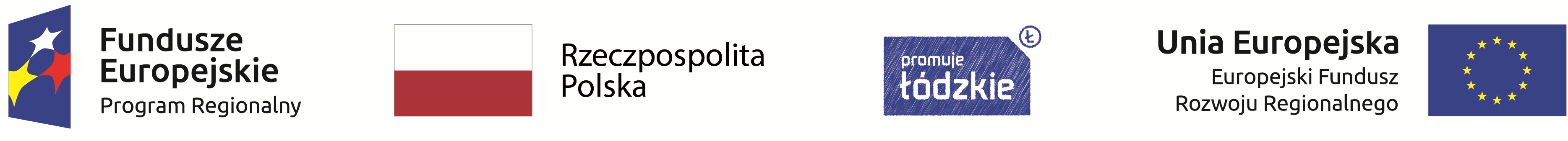 Harmonogram płatnościNazwa i adres Beneficjenta: Nazwa i nr Projektu: ………………………………..……… (podpis i pieczęć)Załącznik nr 3	Zakres danych osobowych i kategorii osób zgromadzonych 
w „Centralnym systemie teleinformatycznym wspierający realizację programów operacyjnych” dopuszczonych do przetwarzaniaRokKwartałMiesiącWydatki ogółemWydatki kwalifikowalneDofinansowanieDofinansowanieDofinansowanieDofinansowanieRokKwartałMiesiącWydatki ogółemWydatki kwalifikowalneKwota zaliczkiKwota refundacjiKwota ogółem20….Istyczeń20….Iluty20….Imarzec20….Suma kwartał ISuma kwartał I20….IIkwiecień20….IImaj20….IIczerwiec20….Suma kwartał IISuma kwartał II20….IIIlipiec20….IIIsierpień20….IIIwrzesień20….Suma kwartał IIISuma kwartał III20….IVpaździernik20….IVlistopad20….IVgrudzień20….Suma kwartał IVSuma kwartał IVRazem dla rok 20…..Razem dla rok 20…..Razem dla rok 20…..OgółemOgółemOgółemLp.Lp.NazwaNazwaNazwaNazwaUżytkownicy Centralnego systemu teleinformatycznego za strony instytucji zaangażowanych w realizację programów Użytkownicy Centralnego systemu teleinformatycznego za strony instytucji zaangażowanych w realizację programów Użytkownicy Centralnego systemu teleinformatycznego za strony instytucji zaangażowanych w realizację programów Użytkownicy Centralnego systemu teleinformatycznego za strony instytucji zaangażowanych w realizację programów Użytkownicy Centralnego systemu teleinformatycznego za strony instytucji zaangażowanych w realizację programów Użytkownicy Centralnego systemu teleinformatycznego za strony instytucji zaangażowanych w realizację programów 11ImięImięImięImię22NazwiskoNazwiskoNazwiskoNazwisko33Miejsce pracyMiejsce pracyMiejsce pracyMiejsce pracy44Adres e-mailAdres e-mailAdres e-mailAdres e-mail55LoginLoginLoginLoginUżytkownicy Centralnego systemu teleinformatycznego za strony beneficjentów/partnerów projektów ( osoby uprawnione do podejmowania decyzji wiążących w imieniu beneficjenta/partnera)Użytkownicy Centralnego systemu teleinformatycznego za strony beneficjentów/partnerów projektów ( osoby uprawnione do podejmowania decyzji wiążących w imieniu beneficjenta/partnera)Użytkownicy Centralnego systemu teleinformatycznego za strony beneficjentów/partnerów projektów ( osoby uprawnione do podejmowania decyzji wiążących w imieniu beneficjenta/partnera)Użytkownicy Centralnego systemu teleinformatycznego za strony beneficjentów/partnerów projektów ( osoby uprawnione do podejmowania decyzji wiążących w imieniu beneficjenta/partnera)Użytkownicy Centralnego systemu teleinformatycznego za strony beneficjentów/partnerów projektów ( osoby uprawnione do podejmowania decyzji wiążących w imieniu beneficjenta/partnera)Użytkownicy Centralnego systemu teleinformatycznego za strony beneficjentów/partnerów projektów ( osoby uprawnione do podejmowania decyzji wiążących w imieniu beneficjenta/partnera)11ImięImięImięImię22NazwiskoNazwiskoNazwiskoNazwisko33TelefonTelefonTelefonTelefon44Adres e-mailAdres e-mailAdres e-mailAdres e-mail55KrajKrajKrajKraj66PESELPESELPESELPESELWnioskodawcyWnioskodawcyWnioskodawcyWnioskodawcyWnioskodawcyWnioskodawcy11Nazwa wnioskodawcyNazwa wnioskodawcyNazwa wnioskodawcyNazwa wnioskodawcy22Forma prawnaForma prawnaForma prawnaForma prawna33Forma własnościForma własnościForma własnościForma własności44NIPNIPNIPNIP55Kraj Kraj Kraj Kraj 66Adres:UlicaNr budynkuNr lokaluKod pocztowyMiejscowośćTelefonFAXAdres e-mailAdres:UlicaNr budynkuNr lokaluKod pocztowyMiejscowośćTelefonFAXAdres e-mailAdres:UlicaNr budynkuNr lokaluKod pocztowyMiejscowośćTelefonFAXAdres e-mailAdres:UlicaNr budynkuNr lokaluKod pocztowyMiejscowośćTelefonFAXAdres e-mailBeneficjenci /PartnerzyBeneficjenci /PartnerzyBeneficjenci /PartnerzyBeneficjenci /PartnerzyBeneficjenci /PartnerzyBeneficjenci /Partnerzy11Nazwa beneficjenta/partneraNazwa beneficjenta/partneraNazwa beneficjenta/partneraNazwa beneficjenta/partnera22Forma prawna beneficjenta/partnera Forma prawna beneficjenta/partnera Forma prawna beneficjenta/partnera Forma prawna beneficjenta/partnera 33Forma własnościForma własnościForma własnościForma własności44NIPNIPNIPNIP55REGONREGONREGONREGON66Adres:UlicaNr budynkuNr lokalu Kod pocztowyMiejscowośćTelefonFaxAdres e - mailAdres:UlicaNr budynkuNr lokalu Kod pocztowyMiejscowośćTelefonFaxAdres e - mailAdres:UlicaNr budynkuNr lokalu Kod pocztowyMiejscowośćTelefonFaxAdres e - mailAdres:UlicaNr budynkuNr lokalu Kod pocztowyMiejscowośćTelefonFaxAdres e - mail77KrajKrajKrajKraj88Nr rachunku beneficjenta/odbiorcy Nr rachunku beneficjenta/odbiorcy Nr rachunku beneficjenta/odbiorcy Nr rachunku beneficjenta/odbiorcy Dane uczestników instytucjonalnych (osób fizycznych prowadzących jednoosobową działalność gospodarczą)Dane uczestników instytucjonalnych (osób fizycznych prowadzących jednoosobową działalność gospodarczą)Dane uczestników instytucjonalnych (osób fizycznych prowadzących jednoosobową działalność gospodarczą)Dane uczestników instytucjonalnych (osób fizycznych prowadzących jednoosobową działalność gospodarczą)Dane uczestników instytucjonalnych (osób fizycznych prowadzących jednoosobową działalność gospodarczą)Dane uczestników instytucjonalnych (osób fizycznych prowadzących jednoosobową działalność gospodarczą)1KrajKrajKrajKraj2Nazwa instytucjiNazwa instytucjiNazwa instytucjiNazwa instytucji3NIPNIPNIPNIP4Typ instytucjiTyp instytucjiTyp instytucjiTyp instytucji5WojewództwoWojewództwoWojewództwoWojewództwo6PowiatPowiatPowiatPowiat7GminaGminaGminaGmina8MiejscowośćMiejscowośćMiejscowośćMiejscowość9UlicaUlicaUlicaUlica10Nr budynkuNr budynkuNr budynkuNr budynku11Nr lokaluNr lokaluNr lokaluNr lokalu12Kod pocztowyKod pocztowyKod pocztowyKod pocztowy13Obszar wg stopnia urbanizacji (DEGURBA)Obszar wg stopnia urbanizacji (DEGURBA)Obszar wg stopnia urbanizacji (DEGURBA)Obszar wg stopnia urbanizacji (DEGURBA)14Telefon kontaktowyTelefon kontaktowyTelefon kontaktowyTelefon kontaktowy15Adres e-mailAdres e-mailAdres e-mailAdres e-mail16Data rozpoczęcia udziału w projekcieData rozpoczęcia udziału w projekcieData rozpoczęcia udziału w projekcieData rozpoczęcia udziału w projekcie17Data zakończenia udziału w projekcieData zakończenia udziału w projekcieData zakończenia udziału w projekcieData zakończenia udziału w projekcie18Czy wsparciem zostali objęci pracownicy instytucjiCzy wsparciem zostali objęci pracownicy instytucjiCzy wsparciem zostali objęci pracownicy instytucjiCzy wsparciem zostali objęci pracownicy instytucji19Rodzaj przyznanego wsparciaRodzaj przyznanego wsparciaRodzaj przyznanego wsparciaRodzaj przyznanego wsparcia20Data rozpoczęcia udziału we wsparciuData rozpoczęcia udziału we wsparciuData rozpoczęcia udziału we wsparciuData rozpoczęcia udziału we wsparciu21Data zakończenia udziału we wsparciuData zakończenia udziału we wsparciuData zakończenia udziału we wsparciuData zakończenia udziału we wsparciuDane uczestników indywidualnychDane uczestników indywidualnychDane uczestników indywidualnychDane uczestników indywidualnychDane uczestników indywidualnych1KrajKraj2Rodzaj uczestnikaRodzaj uczestnika3Nazwa instytucjiNazwa instytucji4ImięImię5NazwiskoNazwisko6PESELPESEL7Płeć Płeć 8Wiek w chwili przystępowania do projektuWiek w chwili przystępowania do projektu9WykształcenieWykształcenie10Województwo Województwo 11PowiatPowiat12GminaGmina13MiejscowośćMiejscowość14UlicaUlica15Nr budynkuNr budynku16Nr lokaluNr lokalu17Kod pocztowyKod pocztowy18Obszar wg stopnia urbanizacji (DEGURBA)Obszar wg stopnia urbanizacji (DEGURBA)19Telefon kontaktowyTelefon kontaktowy20Adres e-mailAdres e-mail21Data rozpoczęcia udziału w projekcieData rozpoczęcia udziału w projekcie22Data zakończenia udziału w projekcieData zakończenia udziału w projekcie23Status osoby na rynku pracy w chwili przystąpienia do projektuStatus osoby na rynku pracy w chwili przystąpienia do projektu24Planowana data zakończenia edukacji w placówce edukacyjnej, w której skorzystano ze wsparciaPlanowana data zakończenia edukacji w placówce edukacyjnej, w której skorzystano ze wsparcia25Wykonywany zawódWykonywany zawód26Zatrudniony w (miejsce zatrudnienia)Zatrudniony w (miejsce zatrudnienia)27Sytuacja osoby w momencie zakończenia udziału w projekcieSytuacja osoby w momencie zakończenia udziału w projekcie28Inne rezultaty dotyczące osób młodych (dotyczy IZM - Inicjatywy na rzecz Zatrudnienia Młodych)Inne rezultaty dotyczące osób młodych (dotyczy IZM - Inicjatywy na rzecz Zatrudnienia Młodych)29Zakończenie udziału osoby w projekcie zgodnie z zaplanowaną dla niej ścieżką uczestnictwaZakończenie udziału osoby w projekcie zgodnie z zaplanowaną dla niej ścieżką uczestnictwa30Rodzaj przyznanego wsparciaRodzaj przyznanego wsparcia31Data rozpoczęcia udziału we wsparciuData rozpoczęcia udziału we wsparciu32Data zakończenia udziału we wsparciuData zakończenia udziału we wsparciu33Data założenia działalności gospodarczejData założenia działalności gospodarczej34Kwota przyznanych środków na założenie działalności gospodarczejKwota przyznanych środków na założenie działalności gospodarczej35PKD założonej działalności gospodarczejPKD założonej działalności gospodarczej36Osoba należąca do mniejszości narodowej lub etnicznej, migrant, osoba obcego pochodzeniaOsoba należąca do mniejszości narodowej lub etnicznej, migrant, osoba obcego pochodzenia37Osoba bezdomna lub dotknięta wykluczeniem z dostępu do mieszkańOsoba bezdomna lub dotknięta wykluczeniem z dostępu do mieszkań38Osoba z niepełnosprawnościamiOsoba z niepełnosprawnościami39Osoba w innej niekorzystnej sytuacji społecznej Osoba w innej niekorzystnej sytuacji społecznej Dane dotyczące personelu projektuDane dotyczące personelu projektuDane dotyczące personelu projektuDane dotyczące personelu projektu1Imię Imię 2NazwiskoNazwisko3Kraj Kraj 4PESELPESEL5Forma zaangażowaniaForma zaangażowania6Okres zaangażowania w projekcieOkres zaangażowania w projekcie7Wymiar czasu pracyWymiar czasu pracy8StanowiskoStanowisko9Adres:UlicaNr budynkuNr lokalu Kod pocztowyMiejscowośćAdres:UlicaNr budynkuNr lokalu Kod pocztowyMiejscowość10Nr rachunku bankowegoNr rachunku bankowego11Kwota wynagrodzeniaKwota wynagrodzeniaOsoby fizyczne i osoby prowadzące działalność gospodarczą, których dane będą przetwarzane w związku z badaniem kwalifikowalności środków w projekcieOsoby fizyczne i osoby prowadzące działalność gospodarczą, których dane będą przetwarzane w związku z badaniem kwalifikowalności środków w projekcieOsoby fizyczne i osoby prowadzące działalność gospodarczą, których dane będą przetwarzane w związku z badaniem kwalifikowalności środków w projekcieOsoby fizyczne i osoby prowadzące działalność gospodarczą, których dane będą przetwarzane w związku z badaniem kwalifikowalności środków w projekcie1Nazwa wykonawcyNazwa wykonawcy2ImięImię3NazwiskoNazwisko4KrajKraj5NIPNIP6PESELPESEL7Adres:UlicaNr budynkuNr lokalu Kod pocztowyMiejscowośćAdres:UlicaNr budynkuNr lokalu Kod pocztowyMiejscowość8Nr rachunku bankowegoNr rachunku bankowego9Kwota wynagrodzeniaKwota wynagrodzenia10Numer działkiNumer działki11ObrębObręb12Numer księgi wieczystejNumer księgi wieczystej13Numer przyłącza gazowegoNumer przyłącza gazowego